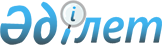 Об утверждении положений о государственных учреждениях акимата района Беимбета Майлина и аппаратов акимов сельских округов, поселка Тобол района Беимбета МайлинаПостановление акимата района Беимбета Майлина Костанайской области от 14 сентября 2023 года № 233.
      В соответствии со статьей 31 Закона Республики Казахстан "О местном государственном управлении и самоуправлении в Республике Казахстан", статьей 65 Закона Республики Казахстан "О правовых актах", постановлением Правительства Республики Казахстан от 1 сентября 2021 года № 590 "О некоторых вопросах организации деятельности государственных органов и их структурных подразделений", приказом Министра национальной экономики Республики Казахстан от 7 августа 2017 года № 294 "Об утверждении Типового положения об аппарате акима города районного значения, села, поселка, сельского округа" акимат района Беимбета Майлина ПОСТАНОВЛЯЕТ:
      1. Утвердить положения о государственных учреждениях акимата района Беимбета Майлина и аппаратов акимов сельских округов, поселка Тобол района Беимбета Майлина согласно приложениям 1, 2, 3, 4, 5, 6, 7, 8, 9, 10, 11, 12, 13, 14, 15, 16, 17, 18, 19 к настоящему постановлению.
      2. Государственным учреждениям, указанных в приложениях 1, 2, 3, 4, 5, 6, 7, 8, 9, 10, 11, 12, 13, 14, 15, 16, 17, 18, 19 к настоящему постановлению в установленном законодательством Республики Казахстан порядке обеспечить:
      1) в течение двадцати календарных дней со дня подписания настоящего постановления направление его копии в электронном виде на казахском и русском языках в филиал республиканского государственного предприятия на праве хозяйственного ведения "Институт законодательства и правовой информации Республики Казахстан" Министерства юстиции Республики Казахстан по Костанайской области для официального опубликования и включения в Эталонный контрольный банк нормативных правовых актов Республики Казахстан;
      2) размещение настоящего постановления на интернет-ресурсе акимата района Беимбета Майлина после его официального опубликования;
      3) принятие иных необходимых мер вытекающих из настоящего постановления.
      3. Постановление акимата района Беимбета Майлина Костанайской области от 19 апреля 2022 года № 128 "Об утверждении положений о государственных учреждениях акимата района Беимбета Майлина и аппаратов акимов сельских округов, сел, поселка района Беимбета Майлина, о внесении изменения в правовой акт индивидуального применения, об отмене актов индивидуального применения" отменить.
      4. Контроль за исполнением постановления возложить на руководителя аппарата акима района Беимбета Майлина.
      5. Настоящее постановления вводится в действие по истечении десяти календарных дней после его первого официального опубликования. Положение о государственном учреждении "Отдел архитектуры, градостроительства и строительства акимата района Беимбета Майлина" 1. Общие положения
      1. Государственное учреждение "Отдел архитектуры, градостроительства и строительства акимата района Беимбета Майлина" (далее – ГУ "Отдел архитектуры, градостроительства и строительства акимата района Беимбета Майлина") является государственным органом Республики Казахстан, осуществляющим руководство в сфере архитектурной, градостроительной и строительной деятельности.
      2. ГУ "Отдел архитектуры, градостроительства и строительства акимата района Беимбета Майлина" не имеет ведомств.
      3. ГУ "Отдел архитектуры, градостроительства и строительства акимата района Беимбета Майлина" осуществляет свою деятельность в соответствии с Конституцией Республики Казахстан и законами Республики Казахстан, актами Президента и Правительства Республики Казахстан, иными нормативными правовыми актами, а также настоящим Положением.
      4. ГУ "Отдел архитектуры, градостроительства и строительства акимата района Беимбета Майлина" является юридическим лицом в организационно-правовой форме государственного учреждения, имеет печать с изображением Государственного Герба Республики Казахстан и штамп со своим наименованием на государственном языке, бланки установленного образца, счета в органах казначейства в соответствии с законодательством Республики Казахстан.
      5. ГУ "Отдел архитектуры, градостроительства и строительства акимата района Беимбета Майлина" вступает в гражданско-правовые отношения от собственного имени.
      6. ГУ "Отдел архитектуры, градостроительства и строительства акимата района Беимбета Майлина" имеет право выступать стороной гражданско-правовых отношений от имени государства, если оно уполномочено на это в соответствии с законодательством Республики Казахстан.
      7. ГУ "Отдел архитектуры, градостроительства и строительства акимата района Беимбета Майлина" по вопросам своей компетенции в установленном законодательством порядке принимает решения, оформляемые приказами руководителя ГУ "Отдел архитектуры, градостроительства и строительства акимата района Беимбета Майлина" и другими актами, предусмотренными законодательством Республики Казахстан.
      8. Структура и лимит штатной численности государственного учреждения "Отдел архитектуры, градостроительства и строительства акимата района Беимбета Майлина" утверждаются в соответствии с действующим законодательством Республики Казахстан.
      9. Местонахождение юридического лица: 111700, Республика Казахстан, Костанайская область, район Беимбета Майлина, село Әйет, улица Тәуелсіздік, 60.
      10. Настоящее положение является учредительным документом ГУ "Отдел архитектуры, градостроительства и строительства акимата района Беимбета Майлина".
      11. Финансирование деятельности ГУ "Отдел архитектуры, градостроительства и строительства акимата района Беимбета Майлина" осуществляется из местного бюджета в соответствии с законодательством Республики Казахстан.
      12. ГУ "Отдел архитектуры, градостроительства и строительства акимата района Беимбета Майлина" запрещается вступать в договорные отношения с субъектами предпринимательства на предмет выполнения обязанностей, являющихся функциями ГУ "Отдел архитектуры, градостроительства и строительства акимата района Беимбета Майлина".
      Если ГУ "Отдел архитектуры, градостроительства и строительства акимата района Беимбета Майлина" законодательными актами предоставлено право осуществлять приносящую доходы деятельность, то полученные доходы направляются в государственный бюджет, если иное не установлено законодательством Республики Казахстан. 2. Задачи и полномочия государственного органа
      13. Задачи:
      1) проведение государственной политики в области архитектуры, градостроительства и строительства на территории района;
      2) осуществление в пределах своей компетенции государственного регулирования архитектурной, градостроительной и строительной деятельности на территории района;
      3) повышение качества оказания государственных услуг;
      4) проведение мониторинга законодательства на предмет выявления и/или исключения государственных услуг, изменения наименования государственных услуг, входящих в компетенцию государственного органа;
      5) обеспечение формирования социальной, инженерной инфраструктуры населенных пунктов и территорий;
      6) осуществление государственных закупок по направлениям, входящим в компетенцию, участие в строительстве и реконструкции объектов производственного, жилищного назначения и объектов социальной сферы;
      7) иные задачи, предусмотренные законодательством Республики Казахстан.
      14. Полномочия:
      1) Права:
      - запрашивать и получать в установленном порядке от учреждений, организаций, предприятий, расположенных на территории района, независимо от их ведомственной принадлежности и формы собственности, аппаратов акимов сельских округов информацию, необходимую для выполнения возложенных на отдел задач и функций;
      - осуществлять иные права и обязанности в соответствии с законодательством Республики Казахстан.
      2) Обязанности:
      - вести учет и контроль за прохождением, исполнением поступающих в государственное учреждение "Отдел архитектуры, градостроительства и строительства акимата района Беимбета Майлина" документов, подготовка информации о ходе их исполнения;
      - запрашивать у всех субъектов в сфере архитектурной, градостроительной и строительной деятельности документы, заключения, справочные и иные материалы, необходимые для осуществления функций, возложенных на ГУ "Отдел архитектуры, градостроительства и строительства акимата района Беимбета Майлина";
      - обеспечить доступность регламентов оказания государственных услуг;
      - обеспечить информированность потребителей о порядке оказания государственных услуг;
      - рассматривать жалобы и предложения потребителей государственных услуг;
      - в пределах своей компетенции издавать правовые акты;
      - вносить на рассмотрение акима, акимата района и районного маслихата предложения по решению вопросов, относящихся к их компетенции;
      - заключать договора на производство работ по строительству, реконструкции объектов района;
      - производить анализ деятельности учреждений, предприятий и организаций по вопросам, входящим в компетенцию отдела, давать необходимые предложения об улучшении работы;
      - созывать по согласованию с курирующим заместителем акима района совещания по вопросам, входящим в компетенцию отдела;
      - проводить переговоры и подписывать соглашения, иные юридические акты по вопросам своей компетенции;
      - привлекать специалистов предприятий, организаций, общественных формирований района, по согласованию с их руководителем, для проведения проверок, экспертиз, участия в конкурсных комиссиях;
      - осуществлять иные права и обязанности в соответствии с законодательством Республики Казахстан.
      15. Функции:
      1) ведение мониторинга строящихся (намечаемых к строительству) объектов и комплексов;
      2) организация работы по ведению государственного градостроительного кадастра базового уровня;
      3) выработка предложений по внесению изменений и/или дополнений в Реестр государственных услуг, оказываемых физическим и юридическим лицам, в части государственных услуг, входящих в компетенцию государственного органа;
      4) оказание государственных услуг;
      5) проведение анализа, корректировки и содействия реализации приоритетных программ развития строительства района;
      6) осуществление контроля за ходом строительства и реконструкции объектов;
      7) содействие в развитии конкурентного рынка в сфере строительства;
      8) принятие участия в проведении тендеров на строительство и реконструкцию объектов района;
      9) осуществление приема выполненных работ по строительству и реконструкции объектов в соответствии с нормативно-технической и проектной документацией;
      10) обеспечение эффективного расходования бюджетных средств и материальных ценностей согласно целевому назначению;
      11) подготовка заявок и справок на внесение изменений в планы финансирования бюджетных программ;
      12) контроль своевременного перечисления денежных средств по заключенным гражданско-правовым сделкам;
      13) разработка планов мероприятий по реализации региональных программ, поручений вышестоящих государственных органов, входящих в компетенцию отдела;
      13) проводит разъяснительную работу по недопущению дискриминации граждан по языковому принципу;
      14) подготовка оперативной информации, справок, отчетов по курируемым вопросам;
      15) прогнозирование данных развития инженерно-коммуникационной инфраструктуры, строительство объектов района;
      16) работа по обращениям физических и юридических лиц и формирование отчета формы 1-ОЛ "О рассмотрении обращений физических и юридических лиц";
      17) осуществление иных функции в соответствии с законодательством Республики Казахстан;
      18) решение других вопросов в сфере архитектурной, градостроительной и строительной деятельности в пределах полномочий, установленных законодательными актами Республики Казахстан. 3. Статус, полномочия руководителя государственного органа
      16. Руководство ГУ "Отдел архитектуры, градостроительства и строительства акимата района Беимбета Майлина" осуществляется руководителем, который несет персональную ответственность за выполнение возложенных на ГУ "Отдел архитектуры, градостроительства и строительства акимата района Беимбета Майлина" задач и осуществление им своих полномочий.
      17. Руководитель ГУ "Отдел архитектуры, градостроительства и строительства акимата района Беимбета Майлина" назначается на должность и освобождается от должности акимом района в соответствии с законодательством Республики Казахстан.
      18. Руководитель ГУ "Отдел архитектуры, градостроительства и строительства акимата района Беимбета Майлина" не имеет заместителей.
      19. Полномочия руководителя ГУ "Отдел архитектуры, градостроительства и строительства акимата района Беимбета Майлина":
      1) организует и руководит работой государственного учреждения "Отдел архитектуры, градостроительства и строительства акимата района Беимбета Майлина" и несет персональную ответственность выполнение возложенных на него функций и задач, а также за непринятие мер по противодействию коррупции;
      2) назначает на должность и освобождает от должности работников в установленном законодательством порядке;
      3) определяет полномочия и обязанности работников;
      4) утверждает должностные инструкции;
      5) издает приказы и дает указания, обязательные для исполнения работниками , подписывает служебную документацию;
      6) представляет государственный орган в государственных органах и иных организациях в соответствии с действующим законодательством;
      7) в установленном законодательством порядке решает вопросы наложения дисциплинарных взысканий, поощрения и оказания материальной помощи в пределах экономии фонда оплаты труда;
      8) проводит личный прием граждан и представителей юридических лиц, рассматривает в установленные законодательством сроки обращения физических и юридических лиц, принимает по ним необходимые меры;
      10) реализует гендерную политику в пределах своей компетенции;
      11) осуществляет иные полномочия в соответствии с законодательством Республики Казахстан по вопросам, отнесенным к его компетенции, и в соответствии с должностной инструкцией.
      Исполнение полномочий руководителя ГУ "Отдел архитектуры, градостроительства и строительства акимата района Беимбета Майлина" в период его отсутствия осуществляется лицом, его замещающим в соответствии с действующим законодательством. 4. Имущество государственного органа
      20. ГУ "Отдел архитектуры, градостроительства и строительства акимата района Беимбета Майлина" может иметь на праве оперативного управления обособленное имущество в случаях, предусмотренных законодательством.
      Имущество ГУ "Отдел архитектуры, градостроительства и строительства акимата района Беимбета Майлина" формируется за счет имущества, переданного ему собственником, а также имущества (включая денежные доходы), приобретенного в результате собственной деятельности и иных источников, не запрещенных законодательством Республики Казахстан.
      21. Имущество, закрепленное за ГУ "Отдел архитектуры, градостроительства и строительства акимата района Беимбета Майлина", относится к коммунальной собственности.
      22. ГУ "Отдел архитектуры, градостроительства и строительства акимата района Беимбета Майлина" не вправе самостоятельно отчуждать или иным способом распоряжаться закрепленным за ним имуществом и имуществом, приобретенным за счет средств, выданных ему по плану финансирования, если иное не установлено законодательством. 5. Реорганизация и упразднение государственного органа
      23. Реорганизация и упразднение ГУ "Отдел архитектуры, градостроительства и строительства акимата района Беимбета Майлина" осуществляется в соответствии с законодательством Республики Казахстан. Положение о государственном учреждении "Отдел жилищно-коммунального хозяйства, пассажирского транспорта и автомобильных дорог акимата района Беимбета Майлина" 1. Общие положения
      1. Государственное учреждение "Отдел жилищно-коммунального хозяйства, пассажирского транспорта и автомобильных дорог акимата района Беимбета Майлина" (далее – ГУ "Отдел жилищно-коммунального хозяйства, пассажирского транспорта и автомобильных дорог акимата района Беимбета Майлина") является государственным органом Республики Казахстан, осуществляющим руководство в сфере жилищно-коммунального хозяйства, пассажирского транспорта и автомобильных дорог.
      2. ГУ "Отдел жилищно-коммунального хозяйства, пассажирского транспорта и автомобильных дорог акимата района Беимбета Майлина" имеет ведомство:
      1) Государственное коммунальное предприятие "Тобол" на праве хозяйственного ведения акимата района Беимбета Майлина.
      3. ГУ "Отдел жилищно-коммунального хозяйства, пассажирского транспорта и автомобильных дорог акимата района Беимбета Майлина" осуществляет свою деятельность в соответствии с Конституцией и законами Республики Казахстан, актами Президента и Правительства Республики Казахстан, иными нормативными правовыми актами, а также настоящим Положением.
      4. ГУ "Отдел жилищно-коммунального хозяйства, пассажирского транспорта и автомобильных дорог акимата района Беимбета Майлина" является юридическим лицом в организационно-правовой форме государственного учреждения, имеет печать с изображением Государственного Герба Республики Казахстан и штамп со своим наименованием на казахском языке, бланки установленного образца, счета в органах казначейства соответствии с законодательством Республики Казахстан.
      5. ГУ "Отдел жилищно-коммунального хозяйства, пассажирского транспорта и автомобильных дорог акимата района Беимбета Майлина" вступает в гражданско-правовые отношения от собственного имени.
      6. ГУ "Отдел жилищно-коммунального хозяйства, пассажирского транспорта и автомобильных дорог акимата района Беимбета Майлина" имеет право выступать стороной гражданско-правовых отношений от имени государства, если оно уполномочено на это в соответствии с законодательством Республики Казахстан.
      7. ГУ "Отдел жилищно-коммунального хозяйства, пассажирского транспорта и автомобильных дорог акимата района Беимбета Майлина" по вопросам своей компетенции в установленном законодательством порядке принимает решения, оформляемые приказами руководителя ГУ "Отдел жилищно-коммунального хозяйства, пассажирского транспорта и автомобильных дорог акимата района Беимбета Майлина" и другими актами, предусмотренными законодательством Республики Казахстан.
      8. Структура и лимит штатной численности государственного учреждения "Отдел жилищно-коммунального хозяйства, пассажирского транспорта и автомобильных дорог акимата района Беимбета Майлина" утверждаются в соответствии с законодательством Республики Казахстан.
      9. Местонахождение юридического лица: 111700, Республика Казахстан, Костанайская область, район Беимбета Майлина, село Әйет, улица Тәуелсіздік, 60.
      10. Настоящее Положение является учредительным документом ГУ "Отдел жилищно-коммунального хозяйства, пассажирского транспорта и автомобильных дорог акимата района Беимбета Майлина".
      11. Финансирование деятельности ГУ "Отдел жилищно-коммунального хозяйства, пассажирского транспорта и автомобильных дорог акимата района Беимбета Майлина" осуществляется из местного бюджета в соответствии с законодательством Республики Казахстан.
      12. ГУ "Отдел жилищно-коммунального хозяйства, пассажирского транспорта и автомобильных дорог акимата района Беимбета Майлина" запрещается вступать в договорные отношения с субъектами предпринимательства на предмет выполнения обязанностей, являющихся полномочиями ГУ "Отдел жилищно-коммунального хозяйства, пассажирского транспорта и автомобильных дорог акимата района Беимбета Майлина".
      Если ГУ "Отдел жилищно-коммунального хозяйства, пассажирского транспорта и автомобильных дорог акимата района Беимбета Майлина" законодательными актами предоставлено право осуществлять приносящую доходы деятельность, то полученные доходы направляются в государственный бюджет, если иное не установлено законодательством Республики Казахстан. 2. Задачи и полномочия государственного органа
      13. Задачи:
      - проведение на территории района Беимбета Майлина Костанайской области государственной политики в области жилищно-коммунальной сферы и осуществление государственных программ, направленных на решение текущих и перспективных задач стратегического развития;
      - содействие рациональному использованию имеющегося производственного и научно-технического потенциала;
      - участие в разработке и реализации государственной жилищно-коммунальной политики, программ развития пассажирского транспорта и автомобильных дорог района;
      - содействие развитию жилищно-коммунального хозяйства, пассажирского транспорта и автомобильных дорог на основе преобразования ресурсной и технологической базы, организации работ по реформированию предприятий, подготовка предложений по реконструкции хозяйствующих субъектов;
      - контроль использования финансовых средств в пределах государственных закупок по программам, администратором которых он является;
      - обеспечение бесперебойного функционирования объектов транспортной и инженерной инфраструктуры района в пределах своей компетенции;
      - государственный контроль в сферах управления жилищным фондом, газа и газоснабжения и государственный надзор в области промышленной безопасности за соблюдением требований безопасной эксплуатации опасных технических устройств;
      - иные задачи, в соответствии с законодательством Республики Казахстан.
      14. Полномочия:
      1) права:
      - вносить предложения акиму и акимату района по основным направлениям социально-экономического развития, приоритетам и стратегии развития района;
      - в пределах своей компетенции давать обязательные для исполнения указания предприятиям, в отношении которых является органом управления;
      - вносить на рассмотрение акима района, акимата района, районного маслихата предложения по решению вопросов, относящихся к компетенции государственного учреждения;
      - привлекать специалистов учреждений, предприятий, организаций, общественных формирований района по согласованию с их руководителями для проведения проверок, экспертиз и консультаций, участия в работе комиссии;
      - созывать в установленном порядке совещания по вопросам, входящим в компетенцию государственного учреждения;
      - принимать решения в пределах своей компетенции по вопросам, являющимся обязательными для исполнения всеми субъектами дорожной и жилищно-коммунальной деятельности на территории района;
      - запрашивать и получать в пределах своей компетенции, для выполнения возложенных на государственное учреждение задач информацию от органов исполнительной власти, органов статистики, организаций, учреждений, предприятий и других хозяйствующих субъектов всех форм собственности;
      - принимать участие в работе консультативных комиссий и рабочих групп формируемых для разработки обсуждений решения по финансово-кредитной, инвестиционной, приватизационной, налоговой политики.
      2) Обязанности:
      - соблюдение норм действующего законодательства Республики Казахстан;
      - качественное и своевременное исполнение актов и поручений вышестоящих государственных органов, акима района;
      - повышение качества оказания государственных услуг;
      - осуществление обязанностей не противоречащие действующему законодательству Республики Казахстан.
      15. Функции:
      1) координация и контроль деятельности подведомственного предприятия по подготовке к работе в осенне-зимний период;
      2) проведение мероприятий по сохранению коммунального жилищного фонда;
      3) мониторинг выполнения работ по благоустройству и санитарной очистке территорий населенных пунктов района;
      4) управление дорогами, находящимися в коммунальной собственности района;
      5) осуществление государственного контроля при производстве работ по строительству, реконструкции, ремонту и содержанию автомобильных дорог районного значения общего пользования;
      6) сбор данных о ходе выполнения мероприятий по энергосбережению и повышению энергоэффективности;
      7) организация работ по строительству, реконструкции, ремонту и содержанию автомобильных дорог общего пользования районного значения, в соответствии с законодательством Республики Казахстан о государственных закупках, в области государственно-частного партнерства и о концессиях;
      8) управление сетью автомобильных дорог районного значения общего пользования;
      9) организация регулярных сельских, внутрирайонных перевозок пассажиров и багажа, утверждение их маршрутов, организация и проведение конкурсов на право их обслуживания и утверждение расписания движения по маршрутам;
      10) ведение реестра индивидуальных предпринимателей и юридических лиц, подавших уведомление о начале осуществления деятельности в качестве перевозчика такси;
      11) реализация мероприятий направленных на энергосбережение и повышение энергоэффективности;
      12) реализация государственной политики в области обращения с коммунальными отходами;
      13) взаимодействие с поставщиками и потребителями в целях стабильного снабжения района тепловой и электрической энергией, водой, газом, водоотведением;
      14) обеспечение доступности и качества оказания государственных услуг в соответствии с законодательством Республики Казахстан;
      15) государственный контроль в отношении субъектов контроля в пределах границ населенных пунктов на объектах социальной инфраструктуры в сферах управления жилищным фондом, газа и газоснабжения, а также государственный контроль в отношении субъектов контроль в пределах границ населенных пунктов на объектах социальной инфраструктуры в области промышленной безопасности за соблюдением требований безопасной эксплуатации опасных технических устройств;
      16) организация государственного технического обследования общего имущества многоквартирного жилого дома;
      17) определение перечня, периодов и очередности проведения капитального ремонта общего имущества объекта кондоминиума;
      18) согласование сметы расходов на проведение капитального ремонта общего имущества объекта кондоминиума;
      19) принятие участия в комиссиях по приемке выполненных работ по капитальному ремонту общего имущества объекта кондоминиума;
      20) вынесение обязательных для исполнения предписаний (представлений) по устранению нарушений согласно Закона Республики Казахстан "О жилищных отношениях" и правил содержания общего имущества объекта кондоминиума, утвержденный приказом Министра национальной экономики Республики Казахстан от 19 февраля 2015 года № 108 (зарегистрирован в Реестре государственной регистрации нормативных правовых актов под № 10528);
      21) проведение проверки наличия отчета по управлению объектом кондоминиума и содержанию общего имущества объекта кондоминиума при обращении собственников квартир, нежилых помещений.
      21-1) соблюдением процедуры избрания формы управления объектом кондоминиума собственниками квартир, нежилых помещений, открытием текущего и сберегательного счетов;
      21-2) соблюдением порядка использования, содержания, эксплуатации и ремонта общего имущества собственников квартир, нежилого помещения в объекте и территорий прилегающей к многоквартирному жилому дому;
      21-3) наличием в многоквартирных жилых домах (жилых зданиях) общедомовых приборов учета тепло-, энерго-, газо- и водоресурсов;
      21-4) техническим состоянием общего имущества объекта кондоминиума и его инженерного оборудования, своевременным выполнением работ по его содержанию и ремонту в соответствии с действующими нормативно-техническими и проектными документами в области строительства и жилищно-коммунального хозяйства;
      21-5) осуществлением мероприятий по подготовке многоквартирного жилого дома к сезонной эксплуатации;
      21-6) выполнением принятых решений и предписаний по устранению выявленных нарушений;
      21-7) проведением конкурса на определение проектной организации и изготовление проектно-сметной документации на капитальный ремонт общего имущества объекта кондоминиума за счет средств местного бюджета;
      21-8) качеством работ, выполненных по отдельным видам капитального ремонта общего имущества объекта кондоминиума;
      21-9) соблюдением требований безопасной эксплуатации бытовых баллонов и объектов систем газоснабжения бытовых и коммунально-бытовых потребителей в пределах границ населенного пункта
      22) в соответствии с возложенными полномочиями осуществлять государственный надзор за безопасной эксплуатацией опасных технических устройств, а именно, паровых и водогрейных котлов, работающие под давлением более 0,07 мегаПаскаля и (или) при температуре нагрева воды более 115 градусов Цельсия (организации теплоснабжения), сосуды, работающие под давлением более 0,07 мега Паскаля, грузоподъемные механизмы, эскалаторы, канатные дороги, фуникулеры, лифты на объектах социальной инфраструктуры;
      23) осуществлять постановку на учет и снятие с учета опасных технических устройств объектов социальной инфраструктуры;
      24) при осуществлении государственного контроля в пределах границ населенных пунктов на объектах социальной инфраструктуры в сферах управления жилищным фондом, газа и газоснабжения, а также государственного надзора в отношении субъектов надзора в пределах границ населенных пунктов на объектах социальной инфраструктуры в области промышленной безопасности за соблюдением требований безопасной эксплуатации опасных технических устройств обеспечивает прозрачность своей деятельности путем размещения на интернет ресурсе местного исполнительного органа:
      - информацию об объектах и субъектах государственного контроля и государственного надзора;
      - о графиках проверок и их результатах;
      - о выявленных недостатках, а также о составленных актах и вынесенных предписаниях о соблюдении требований безопасной эксплуатации опасных технических устройств на объектах социальной инфраструктуры;
      - формирование и введение реестра образованных простых товариществ в пределах населенного пункта. 3. Статус, полномочия руководителя государственного органа
      16. Руководство ГУ "Отдел жилищно-коммунального хозяйства, пассажирского транспорта и автомобильных дорог акимата района Беимбета Майлина" осуществляется руководителем, который несет персональную ответственность за выполнение возложенных на ГУ "Отдел жилищно-коммунального хозяйства, пассажирского транспорта и автомобильных дорог акимата района Беимбета Майлина" задач и осуществление им своих полномочий.
      17. Руководитель ГУ "Отдел жилищно-коммунального хозяйства, пассажирского транспорта и автомобильных дорог акимата района Беимбета Майлина" назначается на должность и освобождается от должности акимом района в соответствии с законодательством Республики Казахстан.
      18. Руководитель ГУ "Отдел жилищно-коммунального хозяйства, пассажирского транспорта и автомобильных дорог акимата района Беимбета Майлина" не имеет заместителей.
      19. Полномочия руководителя ГУ "Отдел жилищно-коммунального хозяйства, пассажирского транспорта и автомобильных дорог акимата района Беимбета Майлина":
      1) организует и руководит работой ГУ "Отдел жилищно-коммунального хозяйства, пассажирского транспорта и автомобильных дорог акимата района Беимбета Майлина";
      2) несет персональную ответственность за выполнение возложенных на государственное учреждение функций;
      3) назначает на должность и освобождает от должности работников государственного учреждения и руководителей комунальных предприятий;
      4) определяет полномочия государственного учреждения и обязанности работников государственного учреждения;
      5) принимает решения по другим вопросам, отнесенным к его компетенции;
      6) в установленном законодательстве порядке налагает дисциплинарные взыскания на сотрудников государственного учреждения;
      7) подписывает приказы, обязательные для исполнения работниками государственного учреждения;
      8) несет персональную ответственность за непринятие мер по противодействию коррупции;
      9) осуществляет другие полномочия в соответствии с законодательством.
      Исполнение полномочий руководителя ГУ "Отдел жилищно-коммунального хозяйства, пассажирского транспорта и автомобильных дорог акимата района Беимбета Майлина" в период его отсутствия осуществляется лицом, его замещающим в соответствии с действующим законодательством. 4. Имущество государственного органа
      20. ГУ "Отдел жилищно-коммунального хозяйства, пассажирского транспорта и автомобильных дорог акимата района Беимбета Майлина" может иметь на праве оперативного управления обособленное имущество в случаях, предусмотренных законодательством.
      Имущество ГУ "Отдел жилищно-коммунального хозяйства, пассажирского транспорта и автомобильных дорог акимата района Беимбета Майлина" формируется за счет имущества, переданного ему собственником, а также имущества (включая денежные доходы), приобретенного в результате собственной деятельности, и иных источников, не запрещенных законодательством Республики Казахстан.
      21. Имущество, закрепленное за ГУ "Отдел жилищно-коммунального хозяйства, пассажирского транспорта и автомобильных дорог акимата района Беимбета Майлина", относится к коммунальной собственности.
      22. ГУ "Отдел жилищно-коммунального хозяйства, пассажирского транспорта и автомобильных дорог акимата района Беимбета Майлина" не вправе самостоятельно отчуждать или иным способом распоряжаться закрепленным за ним имуществом и имуществом, приобретенным за счет средств, выданных ему по плану финансирования, если иное не установлено законодательством. 5. Реорганизация и управление государственного учреждения
      23. Реорганизация и упразднение ГУ "Отдел жилищно-коммунального хозяйства, пассажирского транспорта и автомобильных дорог акимата района Беимбета Майлина" осуществляется в соответствии с законодательством Республики Казахстан.
      Перечень организаций, находящихся в ведении ГУ "Отдел жилищно-коммунального хозяйства, пассажирского транспорта и автомобильных дорог акимата района Беимбета Майлина" и его ведомств:
      1) Государственное коммунальное предприятие "Тобол" на праве хозяйственного ведения акимата района Беимбета Майлина. Положение о государственном учреждении "Отдел земельных отношений акимата района Беимбета Майлина" 1. Общие положения
      1. Государственное учреждение "Отдел земельных отношений акимата района Беимбета Майлина" (далее ГУ "Отдел земельных отношений акимата района Беимбета Майлина") является государственным органом Республики Казахстан, осуществляющим руководство в сфере регулирования земельных отношений.
      2. ГУ "Отдел земельных отношений акимата района Беимбета Майлина" не имеет ведомств.
      3. ГУ "Отдел земельных отношений акимата района Беимбета Майлина" осуществляет свою деятельность в соответствии с Конституцией и законами Республики Казахстан, актами Президента и Правительства Республики Казахстан, иными нормативными правовыми актами, а также настоящим Положением.
      4. ГУ "Отдел земельных отношений акимата района Беимбета Майлина" является юридическим лицом в организационно-правовой форме государственного учреждения, имеет печать с изображением Государственного Герба Республики Казахстан и штамп со своим наименованием на казахском языке, бланки установленного образца, счета в органах казначейства в соответствии с законодательством Республики Казахстан.
      5. ГУ "Отдел земельных отношений акимата района Беимбета Майлина" вступает в гражданско-правовые отношения от собственного имени.
      6. ГУ "Отдел земельных отношений акимата района Беимбета Майлина" имеет право выступать стороной гражданско-правовых отношений от имени государства, если оно уполномочено на это в соответствии с законодательством Республики Казахстан.
      7. ГУ "Отдел земельных отношений акимата района Беимбета Майлина" по вопросам своей компетенции в установленном законодательством порядке принимает решения, оформляемые приказами руководителя ГУ "Отдел земельных отношений акимата района Беимбета Майлина" и другими актами, предусмотренными законодательством Республики Казахстан.
      8. Структура и лимит штатной численности государственного учреждения "Отдел земельных отношений акимата района Беимбета Майлина" утверждаются в соответствии с действующим законодательством Республики Казахстан.
      9. Местонахождение юридического лица: 111700, Республика Казахстан, Костанайская область, район Беимбета Майлина, село Әйет, улица Тәуелсіздік, 60.
      10. Настоящее Положение является учредительным документом ГУ "Отдел земельных отношений акимата района Беимбета Майлина".
      11. Финансирование деятельности ГУ "Отдел земельных отношений акимата района Беимбета Майлина" осуществляется из местного бюджета в соответствии с законодательством Республики Казахстан.
      12. ГУ "Отдел земельных отношений акимата района Беимбета Майлина" запрещается вступать в договорные отношения с субъектами предпринимательства на предмет выполнения обязанностей, являющихся полномочиями ГУ "Отдел земельных отношений акимата района Беимбета Майлина".
      Если ГУ "Отдел земельных отношений акимата района Беимбета Майлина" законодательными актами предоставлено право осуществлять приносящую доходы деятельность, то полученные доходы направляются в государственный бюджет, если иное не установлено законодательством Республики Казахстан. 2. Задачи и полномочия государственного органа
      13. Задачи:
      - проведение единой государственной политики в области регулирования земельных отношений;
      - исполнение земельного законодательства, решений районных представительных и исполнительных органов;
      - иные задачи в соответствии с законодательством Республики Казахстан.
      14. Полномочия:
      1) права:
      - в пределах своей компетенции запрашивать и получать необходимую информацию, документы и иные материалы от государственных органов и должностных лиц и других организаций;
      - иные права, предусмотренные законодательством Республики Казахстан.
      2) обязанности:
      - соблюдать нормы действующего законодательства Республики Казахстан;
      - повышать качество предоставления государственных услуг;
      - иные обязанности, предусмотренные законодательством Республики Казахстан.
      15. Функции:
      1) выявление бесхозяйных земельных участков и организация работы по постановке их на учет;
      2) подготовка предложений и проектов решений местного исполнительного органа района по предоставлению земельных участков и изменению их целевого назначения;
      3) подготовка предложений и проектов решений местного исполнительного органа района по установлению публичных сервитутов для целей недропользования, связанных с геологическим изучением и разведкой полезных ископаемых;
      4) подготовка предложений по принудительному отчуждению земельных участков для государственных нужд;
      5) определение делимости и неделимости земельных участков;
      6) организация проведения землеустройства и утверждение землеустроительных проектов по формированию земельных участков;
      7) организация разработки проектов зонирования земель, проектов и схем по рациональному использованию земель района;
      8) организация разработки проектов земельно-хозяйственного устройства территорий населенных пунктов;
      9) организация проведения земельных торгов (конкурсов, аукционов);
      10) проведение экспертизы проектов и схем районного значения, затрагивающих вопросы использования и охраны земель;
      11) составление баланса земель района;
      12) ведение учета собственников земельных участков и землепользователей, а также других субъектов земельных правоотношений;
      13) выдача паспортов земельных участков сельскохозяйственного назначения;
      14) заключение договоров купли-продажи и договоров аренды земельного участка и временного безвозмездного землепользования и осуществление контроля за исполнением условий заключенных договоров;
      15) подготовка предложений по выдаче разрешений местным исполнительным органом района на использование земельных участков для проведения изыскательских работ в соответствии с законодательством Республики Казахстан;
      16) подготовка предложений по переводу сельскохозяйственных угодий из одного вида в другой;
      17) выявление земель, неиспользуемых и используемых с нарушением законодательства Республики Казахстан;
      18) подготовка предложений по резервированию земель;
      19) утверждение земельно-кадастрового плана;
      20) выработка предложений по внесению изменений и/или дополнений в Реестр государственных услуг, оказываемых физическим и юридическим лицам, в части государственных услуг, входящих в компетенцию;
      21) рассмотрение обращений физических и юридических лиц по вопросам, отнесенным к компетенции, принятие по ним необходимых мер;
      22) осуществление гендерной политики в пределах своей компетенции;
      23) подготовка и представление отчетности и информативных документов в вышестоящие органы по вопросам, входящим в компетенцию;
      24) осуществление иных функций, предусмотренных законодательством Республики Казахстан. 3. Статус, полномочия руководителя государственного органа
      16. Руководство ГУ "Отдел земельных отношений акимата района Беимбета Майлина" осуществляется руководителем, который несет персональную ответственность за выполнение возложенных на ГУ "Отдел земельных отношений акимата района Беимбета Майлина" задач и осуществление им своих полномочий.
      17. Руководитель ГУ "Отдел земельных отношений акимата района Беимбета Майлина" назначается на должность и освобождается от должности акимом района в соответствии с законодательством Республики Казахстан.
      18. Руководитель ГУ "Отдел земельных отношений акимата района Беимбета Майлина" не имеет заместителей.
      19. Полномочия руководителя ГУ "Отдел земельных отношений акимата района Беимбета Майлина":
      1) определяет обязанности и круг полномочий работников ГУ "Отдел земельных отношений акимата района Беимбета Майлина";
      2) назначает на должность и освобождает от должности работников ГУ "Отдел земельных отношений акимата района Беимбета Майлина";
      3) издает приказы и дает работникам ГУ "Отдел земельных отношений акимата района Беимбета Майлина" указания, обязательные для исполнения;
      4) в установленном законодательством порядке решает вопросы поощрения, оказания материальной помощи, наложения дисциплинарных взысканий;
      5) без доверенности действует от имени ГУ "Отдел земельных отношений акимата района Беимбета Майлина";
      6) представляет ГУ "Отдел земельных отношений акимата района Беимбета Майлина" во всех взаимоотношениях с иными организациями в соответствии с действующим законодательством;
      7) утверждает план финансирования по обязательствам и платежам, структуру ГУ "Отдел земельных отношений акимата района Беимбета Майлина" в пределах установленного фонда оплаты труда и штатной численности работников;
      8) проводит личный прием граждан и представителей юридических лиц, рассматривает в установленные законодательством сроки обращения физических и юридических лиц, принимает по ним необходимые меры;
      9) осуществляет руководство вверенным органом путем единоличной распорядительной деятельности и несет персональную ответственность за законность принимаемых решений;
      10) осуществляет руководство в строгом соответствии с решениями вышестоящего должностного лица;
      11) осуществляет иные полномочия в соответствии с законодательством Республики Казахстан по вопросам, отнесенным к его компетенции.
      Исполнение полномочий руководителя ГУ "Отдел земельных отношений акимата района Беимбета Майлина" в период его отсутствия осуществляется лицом, его замещающим в соответствии с действующим законодательством. 4. Имущество государственного органа
      20. ГУ "Отдел земельных отношений акимата района Беимбета Майлина" может иметь на праве оперативного управления обособленное имущество в случаях, предусмотренных законодательством.
      Имущество ГУ "Отдел земельных отношений акимата района Беимбета Майлина" формируется за счет имущества, переданного ему собственником, а также имущества (включая денежные доходы), приобретенного в результате собственной деятельности и иных источников, не запрещенных законодательством Республики Казахстан.
      21. Имущество, закрепленное за ГУ "Отдел земельных отношений акимата района Беимбета Майлина", относится к коммунальной собственности.
      22. ГУ "Отдел земельных отношений акимата района Беимбета Майлина" не вправе самостоятельно отчуждать или иным способом распоряжаться закрепленным за ним имуществом и имуществом, приобретенным за счет средств, выданных ему по плану финансирования, если иное не установлено законодательством. 5. Реорганизация и упразднение государственного органа
      23. Реорганизация и упразднение ГУ "Отдел земельных отношений акимата района Беимбета Майлина" осуществляются в соответствии с законодательством Республики Казахстан. Положение о государственном учреждении "Отдел культуры и развития языков акимата района Беимбета Майлина" 1. Общие положения
      1. Государственное учреждение "Отдел культуры и развития языков акимата района Беимбета Майлина" (далее – ГУ "Отдел культуры и развития языков акимата района Беимбета Майлина") является государственным органом Республики Казахстан, осуществляющим руководство в сфере культуры и развития языков.
      2. ГУ "Отдел культуры и развития языков акимата района Беимбета Майлина" имеет ведомства:
      1) Государственное учреждение "Районный дом культуры имени Елубая Умурзакова";
      2) Государственное учреждение "Районная централизованная библиотечная система" отдела культуры и развития языков акимата района Беимбета Майлина;
      3) Коммунальное государственное учреждение "Центр обучения языкам акимата района Беимбета Майлина".
      3. ГУ "Отдел культуры и развития языков акимата района Беимбета Майлина" осуществляет свою деятельность в соответствии с Конституцией и законами Республики Казахстан, актами Президента и Правительства Республики Казахстан, иными нормативными правовыми актами, а также настоящим Положением.
      4. ГУ "Отдел культуры и развития языков акимата района Беимбета Майлина" является юридическим лицом в организационно-правовой форме государственного учреждения, имеет печать с изображением Государственного Герба Республики Казахстан и штампы со своим наименованием на казахском языке, бланки установленного образца, счета в органах казначейства в соответствии с законодательством Республики Казахстан.
      5. ГУ "Отдел культуры и развития языков акимата района Беимбета Майлина" вступает в гражданско-правовые отношения от собственного имени.
      6. ГУ "Отдел культуры и развития языков акимата района Беимбета Майлина" имеет право выступать стороной гражданско-правовых отношений от имени государства, если оно уполномочено на это в соответствии с законодательством Республики Казахстан.
      7. ГУ "Отдел культуры и развития языков акимата района Беимбета Майлина" по вопросам своей компетенции в установленном законодательством порядке принимает решения, оформляемые приказами руководителя ГУ "Отдел культуры и развития языков акимата района Беимбета Майлина" и другими актами, предусмотренными законодательством Республики Казахстан.
      8. Структура и лимит штатной численности государственного учреждения "Отдел культуры и развития языков акимата района Беимбета Майлина" утверждаются в соответствии с законодательством Республики Казахстан.
      9. Местонахождение юридического лица. 111700, Республика Казахстан, Костанайская область, района Беимбета Майлина, село Әйет, улица Тәуелсіздік, 53.
      10. Настоящее Положение является учредительным документом ГУ "Отдел культуры и развития языков акимата района Беимбета Майлина".
      11. Финансирование деятельности ГУ "Отдел культуры и развития языков акимата района Беимбета Майлина" осуществляется из местного бюджета в соответствии с законодательством Республики Казахстан.
      12. ГУ "Отдел культуры и развития языков акимата района Беимбета Майлина" запрещается вступать в договорные отношения с субъектами предпринимательства на предмет выполнения обязанностей, являющихся полномочиями ГУ "Отдел культуры и развития языков акимата района Беимбета Майлина".
      Если ГУ "Отдел культуры и развития языков акимата района Беимбета Майлина" законодательными актами предоставлено право осуществлять приносящую доходы деятельность, то полученные доходы направляются в государственный бюджет, если иное не установлено законодательством Республики Казахстан. 2. Задачи и полномочия государственного органа
      13. Задачи:
      - повышение эффективности управленческой деятельности в соответствии с программными документами Республики Казахстан;
      - повышение уровня профессионализма работников культуры;
      - обеспечение развития инфраструктуры и укрепление материально-технической базы государственных организаций культуры;
      - расширение социально – коммуникативных и консолидирующих функций государственного языка.
      14. Полномочия:
      - организовывать и осуществлять в установленном законодательством порядке защиту прав и интересов ГУ "Отдел культуры и развития языков акимата района Беимбета Майлина" в судах;
      - давать юридическим и физическим лицам разъяснения по вопросам, отнесенным к компетенции ГУ "Отдел культуры и развития языков акимата района Беимбета Майлина";
      1) Права:
      - осуществлять права, предоставленные ему в соответствии с действующими нормами законодательства Республики Казахстан
      2) Обязанности:
      - осуществлять в отношении государственных учреждений, находящихся в ведении ГУ "Отдел культуры и развития языков акимата района Беимбета Майлина", функции органа государственного управления;
      - организовывать и проводить информационно-презентационные мероприятия (круглые столы, семинары и другие мероприятия), а также совещания по вопросам культуры и развития языков;
      15. Функции:
      1) координация деятельности учреждений культуры по организации досуга населения;
      2) разработка и осуществление перспективных, текущих, целевых программ в области развития и функционирования языков;
      3) разработка совместно с исполнительными органами, творческими союзами и другими общественными организациями, деятелями культуры программ по развитию культуры, охраны и использования культурного наследия, организация работы по их реализации;
      4) осуществление комплексного анализа и прогнозирование тенденции развития культуры, обоснование целей и приоритетов развития отдельных видов культурной деятельности на территории района;
      5) обеспечение государственного учҰта объектов историко-культурного наследия, контроль за соблюдением законодательства об охране и использовании историко-культурного наследия;
      6) обеспечение ведения и наполнения информационной системы "Адресный регистр";
      7) организация подготовки, переподготовки и повышения квалификации кадров;
      8) оказание содействия и поддержки деятельности на территории района общественных центров и организаций национальных культур граждан, проживающих вне своих национально-государственных образований;
      9) осуществление контроля за деятельностью учреждений культуры района;
      10) соблюдение интересов работников отрасли в соответствии с действующим законодательством;
      11) своевременная подготовка, представление отчетов, информаций по вопросам своей компетенции в соответствующие органы по выполнению актов Президента, постановлений Правительства Республики Казахстан, постановлений акимата, решений и распоряжений акима района и области;
      12) выполнение других функций, отвечающих целям и задачам ГУ "Отдел культуры и развития языков акимата района Беимбета Майлина", не противоречащих законодательству;
      13) проводит разъяснительную работу по недопущению дискриминации граждан по языковому принципу.
      Сноска.  Пункт 15 с изменением, внесенным постановлением акимата района Беимбета Майлина Костанайской области от 14.02.2024 № 50 (вводится в действие со дня его первого официального опубликования).

 3. Статус, полномочия руководителя государственного органа
      16. Руководство ГУ "Отдел культуры и развития языков акимата района Беимбета Майлина" осуществляется руководителем, который несет персональную ответственность за выполнение возложенных ГУ "Отдел культуры и развития языков акимата района Беимбета Майлина" задач и осуществление им своих полномочий.
      17. Руководитель ГУ "Отдел культуры и развития языков акимата района Беимбета Майлина" назначается на должность и освобождается от должности акимом района в соответствии с законодательством Республики Казахстан.
      18. Руководитель ГУ "Отдел культуры и развития языков акимата района Беимбета Майлина" не имеет заместителей.
      19. Полномочия руководителя ГУ "Отдел культуры и развития языков акимата района Беимбета Майлина";
      1) несет персональную ответственность за непринятие мер по противодействию коррупции;
      2) определяет обязанности и круг полномочий сотрудников ГУ "Отдел культуры и развития языков акимата района Беимбета Майлина";
      3) издает приказы и дает указания, обязательные для исполнения;
      4) в установленном законом порядке решает вопросы поощрения, оказания материальной помощи, наложения дисциплинарных взысканий;
      5) без доверенности действует от имени ГУ "Отдел культуры и развития языков акимата района Беимбета Майлина";
      6) представляет ГУ "Отдел культуры и развития языков акимата района Беимбета Майлина" во всех взаимоотношениях с государственными органами и иными организациями в соответствии с действующими нормами законодательства Республики Казахстан;
      7) утверждает план финансирования ГУ "Отдел культуры и развития языков акимата района Беимбета Майлина" по обязательствам и платежам;
      8) несет персональную ответственность за проводимую в органе работу по противодействию коррупции;
      9) осуществляет иные полномочия в соответствии с действующими нормами законодательства Республики Казахстан.
      Исполнение полномочий руководителя ГУ "Отдел культуры и развития языков акимата района Беимбета Майлина" в период его отсутствия осуществляется лицом, его замещающим в соответствии с действующим законодательством. 4. Имущество государственного органа
      20. ГУ "Отдел культуры и развития языков акимата района Беимбета Майлина" может иметь на праве оперативного управления обособленное имущество в случаях, предусмотренных законодательством Республики Казахстан.
      Имущество ГУ "Отдел культуры и развития языков акимата района Беимбета Майлина" формируется за счет имущества, переданного ему собственником, а также имущества (включая денежные доходы), приобретенного в результате собственной деятельности и иных источников, не запрещенных законодательством Республики Казахстан.
      21. Имущество, закрепленное за ГУ "Отдел культуры и развития языков акимата района Беимбета Майлина", относится к коммунальной собственности.
      22. ГУ "Отдел культуры и развития языков акимата района Беимбета Майлина" не вправе самостоятельно отчуждать или иным способом распоряжаться закрепленным за ним имуществом и имуществом, приобретенным за счет средств, выданных ему по плану финансирования, если иное не установлено законодательством Республики Казахстан. 5. Реорганизация и упразднение государственного органа
      23. Реорганизация и упразднение ГУ "Отдел культуры и развития языков акимата района Беимбета Майлина" осуществляется в соответствии с законодательством Республики Казахстан.
      Перечень организаций, находящихся в ведении ГУ "Отдел культуры и развития языков акимата района Беимбета Майлина" и его ведомств:
      1) Государственное учреждение "Районный дом культуры имени Елубая Умурзакова";
      2) Государственное учреждение "Районная централизованная библиотечная система" отдела культуры и развития языков акимата района Беимбета Майлина;
      3) Коммунальное государственное учреждение "Центр обучения языкам акимата района Беимбета Майлина". Положение о государственном учреждении "Отдел внутренней политики акимата района Беимбета Майлина" 1. Общие положения
      1. Государственное учреждение "Отдел внутренней политики акимата района Беимбета Майлина" (далее – ГУ "Отдел внутренней политики акимата района Беимбета Майлина") является государственным органом Республики Казахстан, осуществляющим руководство в сфере в сфере внутренней политики.
      2. ГУ "Отдел внутренней политики акимата района Беимбета Майлина" имеет ведомство:
      1) Коммунальное государственное учреждение "Молодежный ресурсный центр" отдела внутренней политики акимата района Беимбета Майлина.
      3. ГУ "Отдел внутренней политики акимата района Беимбета Майлина" осуществляет свою деятельность в соответствии с Конституцией и законами Республики Казахстан, актами Президента и Правительства Республики Казахстан, иными нормативными правовыми актами, а также настоящим Положением.
      4. ГУ "Отдел внутренней политики акимата района Беимбета Майлина" является юридическим лицом в организационно-правовой форме государственного учреждения, имеет печать с изображением Государственного Герба Республики Казахстан и штамп со своим наименованием на казахском языке, бланки установленного образца, счета в органах казначейства в соответствии с законодательством Республики Казахстан.
      5. ГУ "Отдел внутренней политики акимата района Беимбета Майлина" вступает в гражданско-правовые отношения от собственного имени.
      6. ГУ "Отдел внутренней политики акимата района Беимбета Майлина" имеет право выступать стороной гражданско-правовых отношений от имени государства, если оно уполномочено на это в соответствии с законодательством Республики Казахстан.
      7. ГУ "Отдел внутренней политики акимата района Беимбета Майлина" по вопросам своей компетенции в установленном законодательством порядке принимает решения, оформляемые приказами руководителя ГУ "Отдел внутренней политики акимата района Беимбета Майлина" и другими актами, предусмотренными законодательством Республики Казахстан.
      8. Структура и лимит штатной численности государственного учреждения "Отдел внутренней политики акимата района Беимбета Майлина" утверждаются в соответствии с законодательством Республики Казахстан.
      9. Местонахождение юридического лица: 111700, Республика Казахстан, Костанайская область, район Беимбета Майлина, село Әйет, улица Тәуелсіздік, 60.
      10. Настоящее положение является учредительным документом ГУ "Отдел внутренней политики акимата района Беимбета Майлина".
      11. Финансирование деятельности ГУ "Отдел внутренней политики акимата района Беимбета Майлина" осуществляется из местного бюджета в соответствии с законодательством Республики Казахстан.
      12. ГУ "Отдел внутренней политики акимата района Беимбета Майлина" запрещается вступать в договорные отношения с субъектами предпринимательства на предмет выполнения обязанностей, являющихся полномочиями ГУ "Отдел внутренней политики акимата района Беимбета Майлина".
      Если ГУ "Отдел внутренней политики акимата района Беимбета Майлина" законодательными актами предоставлено право осуществлять приносящую доходы деятельность, то полученные доходы направляются в государственный бюджет, если иное не установлено законодательством Республики Казахстан. 2. Задачи и полномочия государственного органа
      13. Задачи:
      1) обеспечение, реализация исполнения в районе местными органами государственного управления внутренней политики государства в соответствии с Законами Республики Казахстан, актами и поручениями Президента, Правительства Республики Казахстан, относящимися к компетенции отдела внутренней политики;
      2) координация работы по реализации программ по разъяснению государственной внутренней политики в пределах компетенций, отнесенных к отделу внутренней политики;
      3) реализация государственной информационной политики на региональном уровне, направленной на повышение информированности и уровня поддержки населением Стратегии развития государства;
      4) всестороннее и объективное изучение, обобщение и анализ происходящих в регионе общественно-политических процессов и тенденций их развития;
      5) последовательное осуществление политики государства на территории района Беимбета Майлина в отношении религий, молодежных, неправительственных объединений района, осуществление связи с политическими партиями.
      14. Полномочия:
      1) права:
      - осуществлять свою деятельность во взаимодействии с другими органами исполнительной власти;
      - запрашивать от государственных органов и должностных лиц, иных организаций и граждан информацию, необходимую для выполнения своих функций, привлекать работников государственных органов и иных организаций к участию в подготовке вопросов, относящихся к компетенции ГУ "Отдел внутренней политики акимата района Беимбета Майлина" создавать временные рабочие группы для выработки соответствующих предложений;
      - оказывать организационно-методическую, информационную и иную помощь должностным лицам государственных органов, в ведении которых находятся вопросы в сфере внутренней политики, и иные вопросы, входящие в компетенцию ГУ "Отдел внутренней политики акимата района Беимбета Майлина";
      - заключать договоры с юридическими лицами и гражданами, приобретать имущественные и личные неимущественные права, быть истцом и ответчиком в суде.
      2) обязанности:
      - вносить предложения по проектам нормативно–правовых актов, принимаемых акимом и акиматом района по вопросам компетенции государственного учреждения;
      - осуществлять иные права и обязанности в соответствии с действующим законодательством.
      15. Функции:
      1) разъяснение политики Президента Республики Казахстан, программ Правительства Республики Казахстан, постановлений акиматов области и района, решений и распоряжений акимов области и района;
      2) информационно-аналитическое, организационно-техническое обеспечение деятельности консультативно-совещательных органов по вопросам внутренней политики, в пределах компетенций, отнесенных ГУ "Отдел внутренней политики акимата района Беимбета Майлина";
      3) оказание методологической помощи государственным и другим заинтересованным органам по разъяснению ежегодных Посланий Президента Республики Казахстан народу Казахстана, организация деятельности районной информационной группы;
      4) реализация подпроектов "Көркейе бер, Қостанай!", "Рақмет саған, Туған ел", подпрограммы "Атамекен" и информационного сопровождения всех базовых направлений в рамках подпрограммы "Ақпарат толқыны" программы "Рухани жаңғыру";
      5) осуществление мониторинга состояния общественно-политической ситуации на территории района Беимбета Майлина;
      6) организация работы государственных органов по популяризации государственных символов и мониторинга по соблюдению законодательства Республики Казахстан в данной сфере;
      7) координация работы государственных органов по формированию и реализации государственного социального заказа в порядке, определяемом Правительством Республики Казахстан, на территории района Беимбета Майлина;
      8) реализация государственной информационной политики через региональные средства массовой информации;
      9) формирование, размещение и контроль осуществления государственного информационного заказа по проведению государственной информационной политики на территории района Беимбета Майлина;
      10) реализация гендерной политики в пределах компетенций, отнесенных ГУ "Отдел внутренней политики акимата района Беимбета Майлина";
      11) осуществление работы по реализации молодежной политики района;
      12) оказание организациям необходимой информационной, разъяснительной, методической и консультативной помощи в сфере государственной молодежной политики;
      13) последовательное осуществление политики государства на территории района Беимбета Майлина в отношении религии, обеспечение реализации законодательства в сфере регулирования отношений религиозных объединений;
      14) организация работы по сбору и обобщению сведений об общественно-политических, неправительственных, религиозных, молодежных организациях, осуществляющих деятельность на территории района Беимбета Майлина;
      15) осуществление контроля за соответствием содержания средств наглядной агитации действующему законодательству и политическому курсу республики;
      16) организация работы по обобщению сведений Общественного совета, Совета матерей по вопросам толерантности в семье, Совета общественного согласия Ассамблеи народа Казахстана, осуществляющих деятельность на территории района Беимбета Майлина;
      17) подготовка материалов на рассмотрение заседаний акимата и совещаний при акиме района и его заместителей по социальным вопросам, относящихся к компетенции отдела, аналитических записок, информации о динамике и тенденциях развития социально-политических процессов, происходящих в районе;
      18) участие в подготовке и проведении районных научно-практических мероприятий, направленных на укрепление внутриполитической стабильности и демократизацию политических процессов в регионе;
      19) разрабатывает и реализует мероприятия по совершенствованию системы правового обеспечения:
      19-1) в установленных законодательством случаях и порядке составлять протокола об административных правонарушениях;
      20) осуществление иных функций, предусмотренных законодательством Республики Казахстан. 3. Статус, полномочия руководителя государственного органа
      16. Руководство ГУ "Отдел внутренней политики акимата района Беимбета Майлина" осуществляется руководителем, который несет персональную ответственность за выполнение возложенных на ГУ "Отдел внутренней политики акимата района Беимбета Майлина" задач и осуществление им своих полномочий.
      17. Руководитель ГУ "Отдел внутренней политики акимата района Беимбета Майлина" назначается на должность и освобождается от должности акимом района в соответствии с законодательством Республики Казахстан.
      18. Руководитель ГУ "Отдел внутренней политики акимата района Беимбета Майлина" не имеет заметителей.
      19. Полномочия руководителя ГУ "Отдел внутренней политики акимата района Беимбета Майлина":
      1) организует и руководит работой ГУ "Отдел внутренней политики акимата района Беимбета Майлина" и несет персональную ответственность за выполнением возложенных отдел внутренней политики функций и задач;
      2) несет персональную ответственность за неприятие мер по противодействию коррупции;
      3) распоряжается имуществом ГУ "Отдел внутренней политики акимата района Беимбета Майлина" в пределах, установленных законодательством Республики Казахстан;
      4) заключает договоры;
      5) выдает доверенности;
      6) открывает счета в банковских учреждениях;
      7) издает приказы, дает указания, обязательные для исполнения всеми работниками ГУ "Отдел внутренней политики акимата района Беимбета Майлина";
      8) представляет интересы ГУ "Отдел внутренней политики акимата района Беимбета Майлина" во всех организациях;
      9) в соответствии с действующим законодательством принимает на работу, увольняет сотрудников, а также применяет меры поощрения и налагает дисциплинарные взыскания на сотрудников ГУ "Отдел внутренней политики акимата района Беимбета Майлина";
      10) определяет обязанности и круг полномочий сотрудников ГУ "Отдел внутренней политики акимата района Беимбета Майлина";
      11) утверждает порядок и планы ГУ "Отдел внутренней политики акимата района Беимбета Майлина" по командировкам, стажировкам, обучению сотрудников в казахстанских учебных центрах и иным видам повышения квалификации сотрудников;
      12) осуществляет иные функции, возложенные на него законодательством Республики Казахстан и настоящим Положением.
      Исполнение полномочий руководителя ГУ "Отдел внутренней политики акимата района Беимбета Майлина" в период его отсутствия осуществляется лицом, его замещающим в соответствии с действующим законодательством. 4. Имущество государственного органа
      20. ГУ "Отдел внутренней политики акимата района Беимбета Майлина" может иметь на праве оперативного управления обособленное имущество в случаях, предусмотренных законодательством.
      Имущество ГУ "Отдел внутренней политики акимата района Беимбета Майлина" формируется за счет имущества, переданного ему собственником, а также имущества (включая денежные доходы), приобретенного в результате собственной деятельности, и иных источников, не запрещенных законодательством Республики Казахстан.
      21. Имущество, закрепленное за ГУ "Отдел внутренней политики акимата района Беимбета Майлина" относится к коммунальной собственности.
      22. ГУ "Отдел внутренней политики акимата района Беимбета Майлина" не вправе самостоятельно отчуждать или иным способом распоряжаться закрепленным за ним имуществом и имуществом, приобретенным за счет средств, выданных ему по плану финансирования, если иное не установлено законодательством. 5. Реорганизация и упразднение государственного органа
      23. Реорганизация и упразднение ГУ "Отдел внутренней политики акимата района Беимбета Майлина" осуществляются в соответствии с законодательством Республики Казахстан.
      Перечень организаций, находящихся в ведении ГУ "Отдел внутренней политики акимата района Беимбета Майлина" и его ведомств:
      - Коммунальное государственное учреждение "Молодежный ресурсный центр" отдела внутренней политики акимата района Беимбета Майлина. Положение о государственном учреждении "Отдел предпринимательства акимата района Беимбета Майлина" Глава 1. Общие положения
      1. Государственное учреждение "Отдел предпринимательства акимата района Беимбета Майлина" (далее – ГУ "Отдел предпринимательства акимата района Беимбета Майлина") является государственным органом Республики Казахстан, осуществляющим руководство в сфере предпринимательства на территории района Беимбета Майлина, направленной на развитие, поддержку и защиту конкуренции, а также создание условий для развития индивидуального предпринимательства.
      2. ГУ "Отдел предпринимательства акимата района Беимбета Майлина" осуществляет свою деятельность в соответствии с Конституцией и законами Республики Казахстан, актами Президента и Правительства Республики Казахстан, иными нормативными правовыми актами, а также настоящим Положением.
      3. ГУ "Отдел предпринимательства акимата района Беимбета Майлина" является юридическим лицом в организационно-правовой форме государственного учреждения, имеет печать с изображением Государственного Герба Республики Казахстан и штамп со своим наименованием на казахском языке, бланки установленного образца, счета в органах казначейства в соответствии с законодательством Республики Казахстан.
      4. ГУ "Отдел предпринимательства акимата района Беимбета Майлина" вступает в гражданско-правовые отношения от собственного имени.
      5. ГУ "Отдел предпринимательства акимата района Беимбета Майлина" имеет право выступать стороной гражданско-правовых отношений от имени государства, если оно уполномочено на это в соответствии с законодательством Республики Казахстан.
      6. ГУ "Отдел предпринимательства акимата района Беимбета Майлина" по вопросам своей компетенции в установленном законодательством порядке принимает решения, оформляемые приказами руководителя ГУ "Отдел предпринимательства акимата района Беимбета Майлина" и другими актами, предусмотренными законодательством Республики Казахстан.
      7. Структура и лимит штатной численности государственного учреждения "Отдел предпринимательства акимата района Беимбета Майлина" утверждаются в соответствии с законодательством Республики Казахстан.
      8. Местонахождение юридического лица: 111700, Республика Казахстан, Костанайская область, район Беимбета Майлина, село Әйет, улица Тәуелсіздік, 60.
      9. Настоящее положение является учредительным документом ГУ "Отдел предпринимательства акимата района Беимбета Майлина".
      10. Финансирование деятельности ГУ "Отдел предпринимательства акимата района Беимбета Майлина" осуществляется из местного бюджета в соответствии с законодательством Республики Казахстан.
      11. ГУ "Отдел предпринимательства акимата района Беимбета Майлина" запрещается вступать в договорные отношения с субъектами предпринимательства на предмет выполнения обязанностей, являющихся полномочиями ГУ "Отдел предпринимательства акимата района Беимбета Майлина".
      Если ГУ "Отдел предпринимательства акимата района Беимбета Майлина" законодательными актами предоставлено право осуществлять приносящую доходы деятельность, то полученные доходы направляются в государственный бюджет, если иное не установлено законодательством Республики Казахстан. 2. Задачи и полномочия государственного органа
      12. Задачи:
      1) развитие и поддержка предпринимательства, защита конкуренции, а также создание условий для развития предпринимательства в научно-технической сфере, инновационной деятельности;
      2) создание благоприятных условий для привлечения инвестиций в несырьевой сектор экономики.
      13. Полномочия:
      1) права:
      - осуществлять свою деятельность во взаимодействии с другими органами исполнительной власти;
      - получать по запросам государственного учреждения в установленном законодательством порядке необходимые информационные материалы из местных государственных органов, управления, субъектов предпринимательства в пределах своей компетенции;
      - заключать договоры с юридическими лицами и гражданами, приобретать имущественные и личные неимущественные права, быть истцом и ответчиком в суде.
      2) обязанности:
      - вносить предложения по проектам нормативно–правовых актов, принимаемых акимом и акиматом района по вопросам компетенции государственного учреждения;
      - осуществлять иные права и обязанности в соответствии с действующим законодательством.
      14. Функции:
      1) обеспечение учета и рассмотрения обращений физических и юридических лиц, организация проведения личного приема физических и представителей юридических лиц руководителем;
      2) анализ ценообразования, осуществляет в пределах своей компетенции государственный контроль за соблюдением размера предельно допустимых розничных цен на социально значимые продовольственные товары;
      3) регулирование в пределах своей компетенции деятельности субъектов торговой деятельности;
      4) организация выставок и ярмарок;
      5) осуществление контроля за соблюдением требований по защите прав потребителей, правил и порядка в сфере торговли, общественного питания, услуг;
      6) проведение информационно-разъяснительной работы среди населения, субъектов малого предпринимательства по вопросам действующего законодательства;
      7) осуществляет реализацию государственной политики поддержки и развития частного предпринимательства;
      8) создает условия для развития частного предпринимательства;
      9) обеспечивает и несет ответственность за реализацию и исполнение государственных программ в регионах;
      10) организует деятельность экспертных советов по вопросам предпринимательства;
      11) организует обучение, подготовку, переподготовку и повышение квалификации специалистов и персонала для субъектов малого и среднего предпринимательства;
      12) осуществляет в интересах местного государственного управления иные полномочия, возлагаемые на местные исполнительные органы законодательством Республики Казахстан;
      13) анализ и обобщение информации по развитию малого предпринимательства и проблемных вопросов его развития;
      14) информирует субъектов предпринимательства об условиях существующих внешних займов, грантов в кредитных учреждениях области;
      15) координация реализации в районе программы Национальный проект по развитию предпринимательства на 2021-2025 годы, подготовка отчетов;
      16) организация групповых консультаций и тренингов с привлечением экспертов и консультантов институтов развития, государственных и национальных компаний, сервисных компаний, Банков второго уровня и иных организаций;
      17) разработка отраслевого раздела Прогноза социально-экономического развития района, вносить предложения акимату и акиму района по основным направлениям социально-экономического развития, приоритетам и стратегии развития района;
      18) реализует основные направления государственной политики в области туристской деятельности на территории района;
      19) осуществляет сбор, анализ и предоставляет в управление предпринимательства информацию о развитии туризма на территории района Беимбета Майлина;
      20) предоставляет туристскую информацию, в том числе о туристском потенциале, объектах туризма и лицах, осуществляющих туристскую деятельность;
      21) ведет реестр туристских маршрутов на территории района Беимбета Майлина;
      22) в установленном законодательством случаях и порядке составлять протокола об административных правонарушениях. 3. Статус, полномочия руководителя государственного органа
      15. Руководство ГУ "Отдел предпринимательства акимата района Беимбета Майлина" осуществляется руководителем, который несет персональную ответственность за выполнение возложенных на ГУ "Отдел предпринимательства акимата района Беимбета Майлина" задач и осуществление им своих полномочий.
      16. Руководитель ГУ "Отдел предпринимательства акимата района Беимбета Майлина" назначается на должность и освобождается от должности акимом района в соответствии с действующим законодательством Республики Казахстан.
      17. Руководитель ГУ "Отдел предпринимательства акимата района Беимбета Майлина" не имеет заместителей.
      18. Полномочия руководителя ГУ "Отдел предпринимательства акимата района Беимбета Майлина":
      1) определяет функциональные обязанности специалистов отдела;
      2) назначает на должности и освобождает от должностей работников ГУ "Отдел предпринимательства акимата района Беимбета Майлина" в соответствии с действующим законодательством;
      3) в установленном законом порядке решает вопросы поощрения, оказания материальной помощи, наложения дисциплинарных взысканий;
      4) без доверенности действует от имени ГУ "Отдел предпринимательства акимата района Беимбета Майлина";
      5) представляет ГУ "Отдел предпринимательства акимата района Беимбета Майлина" во всех взаимоотношениях с государственными органами и иными организациями в соответствии с действующим законодательством;
      6) утверждает план финансирования ГУ "Отдел предпринимательства акимата района Беимбета Майлина" по обязательствам и платежам, структуру и штатное расписание, издает приказы и дает указания обязательные для исполнения;
      7) осуществляет иные полномочия в соответствии с законодательством Республики Казахстан;
      8) руководитель ГУ "Отдел предпринимательства акимата района Беимбета Майлина" несет персональную ответственность за проводимую в учреждении работу по противодействию коррупции.
      Исполнение полномочий руководителя ГУ "Отдел предпринимательства акимата района Беимбета Майлина" в период его отсутствия осуществляется лицом, его замещающим в соответствии с действующим законодательством. 4. Имущество государственного органа
      19. ГУ "Отдел предпринимательства акимата района Беимбета Майлина" может иметь на праве оперативного управления обособленное имущество в случаях, предусмотренных законодательством.
      Имущество ГУ "Отдел предпринимательства акимата района Беимбета Майлина" формируется за счет имущества, переданного ему собственником, а также имущества (включая денежные доходы), приобретенного в результате собственной деятельности, и иных источников, не запрещенных законодательством Республики Казахстан.
      20. Имущество, закрепленное за ГУ "Отдел предпринимательства акимата района Беимбета Майлина", относится к коммунальной собственности.
      21. ГУ "Отдел предпринимательства акимата района Беимбета Майлина" не вправе самостоятельно отчуждать или иным способом распоряжаться закрепленным за ним имуществом и имуществом, приобретенным за счет средств, выданных ему по плану финансирования, если иное не установлено законодательством. 5. Реорганизация и упразднение государственного органа
      22. Реорганизация и упразднение ГУ "Отдел предпринимательства акимата района Беимбета Майлина" осуществляются в соответствии с законодательством Республики Казахстан. Положение о государственном учреждении "Отдел сельского хозяйства акимата района Беимбета Майлина" 1. Общие положения
      1. Государственное учреждение "Отдел сельского хозяйства акимата района Беимбета Майлина" (далее – ГУ "Отдел сельского хозяйства акимата района Беимбета Майлина) является государственным органом Республики Казахстан, осуществляющим руководство в сфере сельского хозяйства.
      2. ГУ "Отдел сельского хозяйства акимата района Беимбета Майлина" не имеет ведомств.
      3. ГУ "Отдел сельского хозяйства акимата района Беимбета Майлина" осуществляет свою деятельность в соответствии с Конституцией и законами Республики Казахстан, актами Президента и Правительства Республики Казахстан, иными нормативными правовыми актами, а также настоящим Положением.
      4. ГУ "Отдел сельского хозяйства акимата района Беимбета Майлина" является юридическим лицом в организационно-правовой форме государственного учреждения, имеет печати с изображением Государственного Герба Республики Казахстан и штампы со своим наименованием на казахском языке, бланки установленного образца, счета в органах казначейства в соответствии с законодательством Республики Казахстан.
      5. ГУ "Отдел сельского хозяйства акимата района Беимбета Майлина" вступает в гражданско-правовые отношения от собственного имени.
      6. ГУ "Отдел сельского хозяйства акимата района Беимбета Майлина" имеет право выступать стороной гражданско-правовых отношений от имени государства, если оно уполномочено на это в соответствии с законодательством Республики Казахстан.
      7. ГУ "Отдел сельского хозяйства акимата района Беимбета Майлина" по вопросам своей компетенции в установленном законодательством порядке принимает решения, оформляемые приказами руководителя ГУ "Отдел сельского хозяйства акимата района Беимбета Майлина" и другими актами, предусмотренными законодательством Республики Казахстан.
      8. Структура и лимит штатной численности государственного учреждения "Отдел сельского хозяйства акимата района Беимбета Майлина" утверждаются в соответствии с законодательством Республики Казахстан.
      9. Местонахождение юридического лица: 111700, Республика Казахстан, Костанайская область, район Беимбета Майлина, село Әйет, улица Тәуелсіздік, 60.
      10. Настоящее положение является учредительным документом ГУ "Отдел сельского хозяйства акимата района Беимбета Майлина".
      11. Финансирование деятельности ГУ "Отдел сельского хозяйства акимата района Беимбета Майлина" осуществляется из местного бюджета в соответствии с законодательством Республики Казахстан.
      12. ГУ "Отдел сельского хозяйства акимата района Беимбета Майлина" запрещается вступать в договорные отношения с субъектами предпринимательства на предмет выполнения обязанностей, являющихся полномочиями ГУ "Отдел сельского хозяйства акимата района Беимбета Майлина".
      Если ГУ "Отдел сельского хозяйства акимата района Беимбета Майлина" законодательными актами предоставлено право осуществлять приносящую доходы деятельность, то полученные доходы направляются в государственный бюджет, если иное не установлено законодательством Республики Казахстан. 2. Задачи и полномочия государственного органа
      13. Задачи:
      - обеспечение рационального и эффективного функционирования аграрного сектора;
      14. Полномочия:
      1) Права:
      - представлять интересы государственного учреждения в государственных и не государственных учреждениях и предприятиях различных форм собственности;
      - в пределах своей компетенции запрашивать и получать необходимую информацию, документы и иные материалы от государственных органов, должностных лиц и других организаций;
      вносить предложения и разрабатывать проекты нормативных правовых актов, принимаемых акимом и акиматом района по вопросам аграрной политики;
      2) Обязанности:
      - осуществлять свою деятельность в пределах полномочий Положения о государственном учреждении, во взаимодействии с другими органами государственного управления, неукоснительно соблюдать правила внутреннего распорядка, трудовую дисциплину в соответствии с законодательством Республики Казахстан;
      - исполнять качественно, без нарушения установленных сроков, акты, предписания и поручения Правительства Республики Казахстан, акима области и иных центральных исполнительных органов, а также акима и акимата района;
      - осуществлять иные обязанности в соответствии с законодательством Республики Казахстан.
      15. Функции:
      - осуществление реформ в аграрном секторе, направленных на финансовое оздоровление отрасли, привлечение инвестиций для ускоренного экономического роста и повышения экспортного потенциала сельскохозяйственного производства;
      - обеспечение условий для производства конкурентоспособных высококачественных продуктов питания и сельскохозяйственного сырья, содействие их переработке и сбыту;
      - развитие маркетинговых служб и формирование системы информационного обеспечения агропромышленного комплекса;
      - обеспечение продовольственной безопасности посредством применения мер государственной политики и внедрения передового опыта в области сельскохозяйственного производства;
      - мониторинг данных о посевных площадях, соблюдения технологии возделывания, урожайности и валовом сборе сельскохозяйственных культур сельскохозяйственными формированиями района;
      - осуществление помощи сельхозтоваропроизводителям в оказании консультативной помощи;
      - мониторинг зернового рынка, включая его производство, хранение, переработку и реализацию;
      - осуществление мониторинга количества и качества заготовленных семян и сельхозпродукции, контроль за проведением апробации сортовых посевов сельскохозяйственных культур, организация подготовки и повышения квалификации апробаторов в сельхозформированиях;
      - разработка мероприятий, направленных на повышение продуктивности и сохранения поголовья, выполнение информационно-аналитической работы и мониторинга движения всех видов животных и птицы в предприятиях всех форм собственности и личных подворьях;
      - осуществление сбора информации по искусственному осеменению маточного поголовья КРС, воспроизводству стада и породному преобразованию сельскохозяйственных животных;
      - организация и проведение совещаний, конференций, выставок по вопросам животноводства и растениеводства, развития сельхозмашиностроения и сельскохозяйственной техники;
      - проведение анализа данных о наличии, потребности, приобретении сельскохозяйственной техники, горюче-смазочных материалов в соответствии с действующим законодательством Республики Казахстан;
      - осуществление обязанностей и полномочий государственной технической инспекции в пределах своей компетенции;
      - оказание государственных услуг в пределах своей компетенции, согласно реестра государственных услуг;
      - организация работы с обращениями физических и юридических лиц, а так же их представителей, в том числе личный прием и электронные порталы информационных систем;
      - осуществление контроля за использованием финансовых средств в пределах государственных закупок по программам, администратором которых является, технический надзор за качеством выполняемых исполнителем работ;
      - подготовка отчетов, информационных справок по выполнению индикативов государственных и региональных программ, постановлений акиматов области и района, решений и распоряжений акимов области и района по вопросам своей компетенции;
      - осуществление иных функций в соответствии с законодательством Республики Казахстан. 3. Статус, полномочия руководителя государственного органа
      16. Руководство ГУ "Отдел сельского хозяйства акимата района Беимбета Майлина" осуществляется первым руководителем, который несет персональную ответственность за выполнение возложенных на ГУ "Отдел сельского хозяйства акимата района Беимбета Майлина" задач и осуществление им своих полномочий.
      17. Руководитель ГУ "Отдел сельского хозяйства акимата района Беимбета Майлина" назначается на должность и освобождается от должности акимом района в соответствии с законодательством Республики Казахстан.
      18. Руководитель ГУ "Отдел сельского хозяйства акимата района Беимбета Майлина" имеет заместителя, который назначается на должность и освобождается от должности в соответствии с законодательством Республики Казахстан.
      19. Полномочия руководителя ГУ "Отдел сельского хозяйства акимата района Беимбета Майлина":
      1) организует и руководит работой ГУ "Отдел сельского хозяйства акимата района Беимбета Майлина";
      2) назначает на должность и освобождает от должности работников в установленном законодательством Республики Казахстан порядке;
      3) несет персональную ответственность за непринятие мер по противодействию коррупции, предоставление информации в средства массовой информации;
      4) утверждает квалификационные требования к административным государственным должностям ГУ "Отдел сельского хозяйства акимата района Беимбета Майлина", должностные инструкции;
      5) подписывает приказы, финансовые документы, дает обязательные для исполнения работниками ГУ "Отдел сельского хозяйства акимата района Беимбета Майлина" указания;
      6) представляет государственный орган в государственных органах и иных организациях в соответствии с действующим законодательством Республики Казахстан;
      7) в установленном законодательством Республики Казахстан порядке решает вопросы наложения дисциплинарных взысканий, поощрений и оказания материальной помощи в пределах экономии фонда оплаты труда;
      8) утверждает штатное расписание, план финансирования по обязательствам и платежам, структуру ГУ "Отдел сельского хозяйства акимата района Беимбета Майлина" в пределах установленного фонда оплаты труда и утвержденного лимита штатной численности работников;
      9) Проводит личный прием граждан и представителей юридических лиц, рассматривает в установленные законодательством Республики Казахстан сроки обращения физических и юридических лиц, принимает по ним необходимые меры;
      10) осуществляет иные полномочия в соответствии с законодательством Республики Казахстан по вопросам, отнесенным к его компетенции, и в соответствии с должностной инструкцией.
      Исполнение полномочий руководителя ГУ "Отдел сельского хозяйства акимата района Беимбета Майлина" в период его отсутствия осуществляется лицом, его замещающим в соответствии с действующим законодательством.
      20. Руководитель определяет полномочия своего заместителя в соответствии с действующим законодательством. 4. Имущество государственного органа
      21. ГУ "Отдел сельского хозяйства акимата района Беимбета Майлина" может иметь на праве оперативного управления обособленное имущество в случаях, предусмотренных законодательством.
      Имущество ГУ "Отдел сельского хозяйства акимата района Беимбета Майлина" формируется за счет имущества, переданного ему собственником, а также имущества (включая денежные доходы), приобретенного в результате собственной деятельности, и иных источников, не запрещенных законодательством Республики Казахстан.
      22. Имущество, закрепленное за ГУ "Отдел сельского хозяйства акимата района Беимбета Майлина" относится к коммунальной собственности.
      23. ГУ "Отдел сельского хозяйства акимата района Беимбета Майлина" не вправе самостоятельно отчуждать или иным способом распоряжаться закрепленным за ним имуществом и имуществом, приобретенным за счет средств, выданных ему по плану финансирования, если иное не установлено законодательством. 5. Реорганизация и упразднение государственного органа
      24. Реорганизация и упразднение ГУ "Отдел сельского хозяйства акимата района Беимбета Майлина" осуществляются в соответствии с законодательством Республики Казахстан. Положение о государственном учреждении "Отдел занятости и социальных программ акимата района Беимбета Майлина" 1. Общие положения
      1. Государственное учреждение "Отдел занятости и социальных программ акимата района Беимбета Майлина" (далее – ГУ "Отдел занятости и социальных программ акимата района Беимбета Майлина") является государственным органом Республики Казахстан, осуществляющим руководство в сфере занятости, социальной защиты населения, предоставления специальных социальных услуг для престарелых, лиц с инвалидностью, в том числе детей с инвалидностью, дневного ухода на дому.
      2. ГУ "Отдел занятости и социальных программ акимата района Беимбета Майлина" осуществляет свою деятельность в соответствии с Конституцией и законами Республики Казахстан, актами Президента и Правительства Республики Казахстан, иными нормативными правовыми актами, а также настоящим Положением.
      3. ГУ "Отдел занятости и социальных программ акимата района Беимбета Майлина" является юридическим лицом в организационно-правовой форме государственного учреждения, имеет печать с изображением Государственного Герба Республики Казахстан и штампы со своим наименованием на казахском языке, бланки установленного образца, счета в органах казначейства в соответствии с законодательством Республики Казахстан.
      4. ГУ "Отдел занятости и социальных программ акимата района Беимбета Майлина" имеет право вступать в гражданско-правовые отношения от собственного имени.
      5. ГУ "Отдел занятости и социальных программ акимата района Беимбета Майлина" имеет право выступать стороной гражданско-правовых отношений от имени государства, если оно уполномочено на это в соответствии с законодательством Республики Казахстан.
      6. ГУ "Отдел занятости и социальных программ акимата района Беимбета Майлина" по вопросам своей компетенции в установленном законодательством порядке принимает решения, оформляемые приказами руководителя ГУ "Отдел занятости и социальных программ акимата района Беимбета Майлина" и другими актами, предусмотренными законодательством Республики Казахстан.
      7. Структура и лимит штатной численности государственного учреждения "Отдел занятости и социальных программ акимата района Беимбета Майлина" утверждаются в соответствии с законодательством Республики Казахстан.
      8. Местонахождение юридического лица: 111700, Республика Казахстан, Костанайская область, район Беимбета Майлина, село Әйет, улица Тәуелсіздік, 87.
      9. Настоящее положение является учредительным документом ГУ "Отдел занятости и социальных программ акимата района Беимбета Майлина".
      10. Финансирование деятельности ГУ "Отдел занятости и социальных программ акимата района Беимбета Майлина" осуществляется из средств республиканского и местных бюджетов в соответствии с законодательством Республики Казахстан.
      11. ГУ "Отдел занятости и социальных программ акимата района Беимбета Майлина" запрещается вступать в договорные отношения с субъектами предпринимательства на предмет выполнения обязанностей, являющихся полномочиями ГУ "Отдел занятости и социальных программ акимата района Беимбета Майлина", если ГУ "Отдел занятости и социальных программ акимата района Беимбета Майлина" законодательными актами предоставлено право осуществлять, приносящую доходы в деятельность, то полученные доходы направляются в государственный бюджет, если иное не установлено законодательством Республики Казахстан 2. Задачи и полномочия государственного органа
      12. Задачи:
      1) реализация государственной политики в сфере занятости и социальной защиты населения, качественное предоставление государственных услуг населению.
      13. Полномочия:
      1) Права:
      - осуществлять свою деятельность во взаимодействии с другими органами исполнительной власти;
      - получать по запросам государственного учреждения в установленном законодательством порядке необходимые информационные материалы из местных государственных органов управления, субъектов предпринимательства в пределах своей компетенции;
      2) Обязанности:
      - заключать договоры с юридическими лицами и гражданами, приобретать имущественные и личные неимущественные права, быть истцом и ответчиком в суде;
      - вносить предложения по проектам нормативно–правовых актов, принимаемых акимом и акиматом района по вопросам компетенции государственного учреждения;
      - осуществлять иные права и обязанности в соответствии с действующим законодательством.
      14. Функции:
      - реализация государственной социальной политики в сфере оказания адресной социальной помощи населению и мер по снижению бедности;
      - оказание социальной помощи отдельным категориям нуждающихся граждан по решению местных представительных органов;
      - назначение и выплата жилищной помощи, государственной адресной социальной помощи, и других социальных выплат из местного бюджета;
      - внесение в местные исполнительные органы области предложений по мерам содействия занятости населения;
      - осуществление мониторинга создания рабочих мест в рамках национальных проектов, региональной карты занятости;
      - поддержка создания рабочих мест района через развитие предпринимательской инициативы;
      - взаимодействие с центрами трудовой мобильности в целях обеспечения содействия занятости населения;
      - создание и деятельность субъектов, предоставляющих специальные социальные услуги, находящихся в ведении;
      - проведение анализа потребностей населения в специальных социальных услугах;
      - взаимодействие с физическими, юридическими лицами и государственными органами по вопросам предоставления специальных социальных услуг;
      - оказание социальной помощи и координация в оказании благотворительной помощи лицам с инвалидностью;
      - обеспечение санаторно-курортного лечения лицам с инвалидностью и детям с инвалидностью в соответствии с индивидуальной программой;
      - обеспечение лицам с инвалидностью техническими вспомогательными (компенсаторными) средствами и (или) специальными средствами передвижения в соответствии с индивидуальной программой;
      - обеспечение услугами индивидуального помощника для лиц с инвалидностью первой группы, имеющих затруднение в передвижении, специалиста жестового языка для лиц с инвалидностью по слуху в соответствии с индивидуальной программой;
      - предоставление дополнительных мер социальной помощи лицам с инвалидностью, предусмотренных законодательством Республики Казахстан;
      - предоставление государственных услуг согласно правил;
      - взаимодействие с акимами сельских округов по вопросам лиц с инвалидностью, детей с инвалидностью, нуждающихся в социальной защите и выполнении реабилитационных мероприятий;
      - мониторинг адаптации объектов социальной инфраструктуры;
      - предоставление специальных социальных услуг в условиях оказания услуг на дому по месту жительства получателей услуг для престарелых, лиц с инвалидностью 1 и 2 групп, лиц с инвалидностью старше 18 лет с психоневрологическими заболеваниями, детей с инвалидностью психоневрологическими патологиями и детей с инвалидностью с нарушениями опорно-двигательного аппарата;
      - взаимодействие с органами здравоохранения, образования по вопросам социальной защиты лиц с инвалидностью, медико-педагогической и коррекционной поддержки детей с ограниченными возможностями;
      - оказание содействия в оформлении одиноких престарелых граждан, лиц инвалидностью в медико-социальные учреждения для престарелых и лиц с инвалидностью общего типа, психоневрологических интернатов и для детей с инвалидностью с нарушениями опорно-двигательного аппарата;
      - обеспечение в пределах своей компетенции социальной защиты граждан, пострадавших вследствие чрезвычайных ситуаций и выдача удостоверения реабилитированному лицу;
      - проведение разъяснительной работы среди населения по вопросам, входящим в компетенцию ГУ "Отдел занятости и социальных программ акимата района Беимбета Майлина";
      - внесение предложений в акимат и маслихат по вопросам социальной защиты населения, лиц с инвалидностью;
      - прием и консультирование граждан по вопросам, отнесенным к компетенции ГУ "Отдел занятости и социальных программ акимата района Беимбета Майлина";
      - рассмотрение предложений, заявлений, жалоб, обращающихся граждан и принятие необходимых мер;
      - прогнозирование потребности финансовых средств на оказание социальной помощи отдельным категориям нуждающихся граждан по решениям местных представительных органов, жилищной помощи, государственной адресной социальной помощи детям из числа лиц с инвалидностью на возмещение затрат на обучение на дому и других социальных выплат из местного бюджета;
      - предоставление отчетности, информаций, мониторингов в вышестоящие государственные органы;
      - взаимодействие с некоммерческими (неправительственными) организациями по вопросам оказания социальной помощи.
      - осуществление иных функций в соответствии с законодательством Республики Казахстан. 3. Статус, полномочия руководителя государственного органа
      15. Руководство ГУ "Отдел занятости и социальных программ акимата района Беимбета Майлина" осуществляется руководителем, который несет персональную ответственность за выполнение возложенных на ГУ "Отдел занятости и социальных программ акимата района Беимбета Майлина" задач и осуществление им своих полномочии.
      16. Руководитель ГУ "Отдел занятости и социальных программ акимата района Беимбета Майлина" назначается на должность и освобождается от должности акимом района в соответствии с действующим законодательством Республики Казахстан.
      17. Руководитель ГУ "Отдел занятости и социальных программ акимата района Беимбета Майлина" имеет заместителя, который назначается на должность и освобождается от должности в соответствии с законодательством Республики Казахстан.
      18. Полномочия руководителя ГУ "Отдел занятости и социальных программ акимата района Беимбета Майлина":
      1) представляет ГУ "Отдел занятости и социальных программ акимата района Беимбета Майлина" в государственных органах и организациях;
      2) принимает меры, направленные на противодействие коррупции Отделе и несет персональную ответственность за принятие ненадлежащих антикоррупционных мер;
      3) организует и руководит работой ГУ "Отдел занятости и социальных программ акимата района Беимбета Майлина" и несет персональную ответственность за выполнение возложенных задач и функций;
      4) издает приказы;
      5) подписывает служебную документацию;
      6) в установленном законодательством порядке назначает и освобождает, налагает дисциплинарные взыскания и применяет меры поощрения на сотрудников ГУ "Отдел занятости и социальных программ акимата района Беимбета Майлина";
      7) осуществляет личный прием физических лиц и представителей юридических лиц;
      8) контролирует исполнение в ГУ "Отдел занятости и социальных программ акимата района Беимбета Майлина" и действующего законодательства Республики Казахстан;
      9) осуществляет иные полномочия в соответствии с законодательством Республики Казахстан по вопросам, отнесенным к его компетенции.
      Исполнение полномочий руководителя ГУ "Отдел занятости и социальных программ акимата района Беимбета Майлина" в период его отсутствия осуществляется лицом, его замещающим в соответствии с действующим законодательством Республики Казахстан.
      19. Руководитель определяет полномочия своих заместителей в соответствии с действующим законодательством. 4. Имущество государственного органа
      20. ГУ "Отдел занятости и социальных программ акимата района Беимбета Майлина" может иметь на праве оперативного управления обособленное имущество в случаях, предусмотренных законодательством.
      Имущество ГУ "Отдел занятости и социальных программ акимата района Беимбета Майлина" формируется за счет имущества, переданного ему собственником, а также имущества (включая денежные доходы), приобретенного в результате собственной деятельности, и иных источников, не запрещенных законодательством Республики Казахстан.
      21. Имущество, закрепленное ГУ "Отдел занятости и социальных программ акимата района Беимбета Майлина" относится к коммунальной собственности.
      22. ГУ "Отдел занятости и социальных программ акимата района Беимбета Майлина" не вправе самостоятельно отчуждать или иным способом распоряжаться закрепленным за ним имуществом и имуществом, приобретенным за счет средств, выданных ему по плану финансирования, если иное не установлено законодательством. 5. Реорганизация и упразднение государственного учреждения
      23. Реорганизация и упразднение ГУ "Отдел занятости и социальных программ акимата района Беимбета Майлина" осуществляются в соответствии с законодательством Республики Казахстан. Положение о государственном учреждении "Отдел физической культуры и спорта акимата района Беимбета Майлина" 1. Общее положение
      1. Государственное учреждение "Отдел физической культуры и спорта акимата района Беимбета Майлина" (далее – ГУ "Отдел физической культуры и спорта акимата района Беимбета Майлина") является государственным органом Республики Казахстан, осуществляющим руководство в сфере физической культуры и спорта.
      2. ГУ "Отдел физической культуры и спорта акимата района Беимбета Майлина" осуществляет свою деятельность в соответствии с Конституцией и законами Республики Казахстан, актами Президента и Правительства Республики Казахстан, иными нормативными правовыми актами, а также настоящим Положением.
      3. ГУ "Отдел физической культуры и спорта акимата района Беимбета Майлина" является юридическим лицом в организационно-правовой форме государственного учреждения, имеет печать с изображением Государственного Герба Республики Казахстан и штамп со своим наименованием на государственном языке, бланки установленного образца, счета в органах казначейства в соответствии с законодательством Республики Казахстан.
      4. ГУ "Отдел физической культуры и спорта акимата района Беимбета Майлина" вступает в гражданско-правовые отношения от собственного имени.
      5. ГУ "Отдел физической культуры и спорта акимата района Беимбета Майлина" имеет право выступать стороной гражданско-правовых отношений от имени государства, если оно уполномочено на это в соответствии с законодательством Республики Казахстан.
      6. ГУ "Отдел физической культуры и спорта акимата района Беимбета Майлина" по вопросам своей компетенции в установленном законодательством порядке принимает решения, оформляемые приказами руководителя ГУ "Отдел физической культуры и спорта акимата района Беимбета Майлина" и другими актами, предусмотренными законодательством Республики Казахстан.
      7. Структура и лимит штатной численности государственного учреждения "Отдел физической культуры и спорта акимата района Беимбета Майлина" утверждаются в соответствии с законодательством Республики Казахстан.
      8. Местонахождение юридического лица: 111700, Республика Казахстан, Костанайская область, район Беимбета Майлина, село Әйет, улица Б.Майлина, 4.
      9. Настоящее положение является учредительным документом ГУ "Отдел физической культуры и спорта акимата района Беимбета Майлина".
      10. Финансирование деятельности ГУ "Отдел физической культуры и спорта акимата района Беимбета Майлина" осуществляется за счет средств местного бюджета в соответствии с законодательством Республики Казахстан.
      11. ГУ "Отдел физической культуры и спорта акимата района Беимбета Майлина" запрещается вступать в договорные отношения с субъектами предпринимательства на предмет выполнения обязанностей, являющихся полномочиями ГУ "Отдел физической культуры и спорта акимата района Беимбета Майлина".
      Если ГУ "Отдел физической культуры и спорта акимата района Беимбета Майлина" законодательными актами предоставлено право осуществлять приносящую доходы деятельность, то полученные доходы направляются в государственный бюджет, если иное не установлено законодательством Республики Казахстан. 2. Задачи и полномочия государственного органа
      12. Задачи:
      1) обеспечение, реализация государственной политики в области физической культуры и спорта в соответствии с Законами Республики Казахстан, актами и поручениями Президента, Правительства Республики Казахстан, относящимися к компетенции ГУ "Отдел физической культуры и спорта акимата района Беимбета Майлина";
      2) осуществление пропаганды физической культуры и спорта;
      3) поддержка и стимулирование физической культуры и спорта;
      4) создание и укрепление материально-технической базы физической культуры и спорта, развитие их инфраструктуры.
      13. Полномочия:
      1) права:
      - осуществлять свою деятельность во взаимодействии с другими органами исполнительной власти;
      - запрашивать от государственных органов и должностных лиц, иных организаций и граждан информацию, необходимую для выполнения своих функций, привлекать работников государственных органов и иных организаций к участию в подготовке вопросов, относящихся к компетенции ГУ "Отдел физической культуры и спорта акимата района Беимбета Майлина";
      - оказывать организационно-методическую, информационную и иную помощь организациям района, в ведении которых находятся вопросы в сфере физической культуры и спорта, и иные вопросы, входящие в компетенцию ГУ "Отдел физической культуры и спорта акимата района Беимбета Майлина";
      - заключать договоры с юридическими лицами и гражданами, приобретать имущественные и личные неимущественные права, быть истцом и ответчиком в суде.
      2) обязанности:
      - вносить предложения по проектам нормативно–правовых актов, принимаемых акимом и акиматом района по вопросам компетенции государственного учреждения;
      - осуществлять иные права и обязанности в соответствии с действующим законодательством.
      14. Функции:
      1) реализовывать единый региональный календарь спортивно-массовых мероприятий;
      2) проводить соревнования по видам спорта на районном уровне;
      3) обеспечивать подготовку районных сборных команд по различным видам спорта и их выступления на соревнованиях;
      4) развивать массовые и национальные виды спорта на территории района;
      5) координировать деятельность физкультурно-спортивных организаций на территории района;
      6) оказывать государственную услугу: "Присвоение спортивных разрядов: спортсмен 2 разряда, спортсмен 3 разряда, спортсмен 1 юношеского разряда, спортсмен 2 юношеского разряда, спортсмен 3 юношеского разряда и квалификационных категорий тренер высшего уровня квалификации второй категории, тренер среднего уровня квалификации второй категории, методист высшего уровня квалификации второй категории, методист среднего уровня квалификации второй категории, инструктор-спортсмен высшего уровня квалификации второй категории, спортивный судья";
      7) обеспечивать доступность стандарта государственных услуг;
      8) обеспечивать информированность услугополучателей о порядке оказания государственных услуг;
      9) осуществлять иные функции в соответствии с законодательством. 3. Статус, полномочия руководителя государственного органа
      15. Руководство ГУ "Отдел физической культуры и спорта акимата района Беимбета Майлина" осуществляется руководителем, который несет персональную ответственность за выполнение возложенных на ГУ "Отдел физической культуры и спорта акимата района Беимбета Майлина" задач и осуществление им своих полномочий.
      16. Руководитель ГУ "Отдел физической культуры и спорта акимата района Беимбета Майлина" назначается на должность и освобождается от должности акимом района в соответствии с действующим законодательством Республики Казахстан.
      17. Руководитель ГУ "Отдел физической культуры и спорта акимата района Беимбета Майлина" не имеет заместителей.
      18. Полномочия руководителя ГУ "Отдел физической культуры и спорта акимата района Беимбета Майлина":
      1) представляет ГУ "Отдел физической культуры и спорта акимата района Беимбета Майлина" в государственных органах и организациях;
      2) принимает меры, направленные на противодействие коррупции в ГУ "Отдел физической культуры и спорта акимата района Беимбета Майлина", несет персональную ответственность за непринятие мер по противодействию коррупции;
      3) организует и руководит работой ГУ "Отдел физической культуры и спорта акимата района Беимбета Майлина" и несет персональную ответственность за выполнение возложенных задач и функций;
      4) издает приказы;
      5) подписывает служебную документацию;
      6) в установленном законодательством порядке назначает и освобождает, налагает дисциплинарные взыскания и применяет меры поощрения на сотрудников ГУ "Отдел физической культуры и спорта акимата района Беимбета Майлина";
      7) осуществляет личный прием физических лиц и представителей юридических лиц;
      8) контролирует исполнение в ГУ "Отдел физической культуры и спорта акимата района Беимбета Майлина" в соответствии с действующим законодательством Республики Казахстан;
      9) осуществляет иные функции, возложенные на него законодательством Республики Казахстан, настоящим Положением.
      Исполнение полномочий руководителя ГУ "Отдел физической культуры и спорта акимата района Беимбета Майлина" в период его отсутствия осуществляется лицом, его замещающим, в соответствии с действующим законодательством.
      19. Режим работы ГУ "Отдел физической культуры и спорта акимата района Беимбета Майлина" устанавливается в соответствии с законодательством Республики Казахстан. 4. Имущество государственного органа
      20. ГУ "Отдел физической культуры и спорта акимата района Беимбета Майлина" может иметь на праве оперативного управления обособленное имущество в случаях, предусмотренных законодательством.
      Имущество ГУ "Отдел физической культуры и спорта акимата района Беимбета Майлина" формируется за счет имущества, переданного ему собственником, а также имущества (включая денежные доходы), приобретенного в результате собственной деятельности и иных источников, не запрещенных законодательством Республики Казахстан.
      21. Имущество, закрепленное за ГУ "Отдел физической культуры и спорта акимата района Беимбета Майлина", относится к коммунальной собственности.
      22. ГУ "Отдел физической культуры и спорта акимата района Беимбета Майлина" не вправе самостоятельно отчуждать или иным способом распоряжаться закрепленным за ним имуществом и имуществом, приобретенным за счет средств, выданных ему по плану финансирования, если иное не установлено законодательством. 5. Реорганизация и упразднение государственного органа
      23. Реорганизация и упразднение ГУ "Отдел физической культуры и спорта акимата района Беимбета Майлина" осуществляются в соответствии с законодательством Республики Казахстан. ПОЛОЖЕНИЕ о государственном учреждении "Отдел экономики и финансов акимата района Беимбета Майлина" 1. Общие положения
      1. Государственное учреждение "Отдел экономики и финансов акимата района Беимбета Майлина" (далее – ГУ "Отдел экономики и финансов акимата района Беимбета Майлина") является государственным органом Республики Казахстан, осуществляющим руководство в сферах формирования и развития экономической политики, бюджетного планирования, исполнения бюджета, управления коммунальным имуществом района и осуществления государственных закупок.
      2. ГУ "Отдел экономики и финансов акимата района Беимбета Майлина" осуществляет свою деятельность в соответствии с Конституцией и законами Республики Казахстан, актами Президента и Правительства Республики Казахстан, иными нормативными правовыми актами, а также настоящим Положением.
      3. ГУ "Отдел экономики и финансов акимата района Беимбета Майлина" является юридическим лицом в организационно-правовой форме государственного учреждения, имеет печать с изображением Государственного Герба Республики Казахстан и штампы со своим наименованием на казахском языке, бланки установленного образца, счета в органах казначейства в соответствии с законодательством Республики Казахстан.
      4. ГУ "Отдел экономики и финансов акимата района Беимбета Майлина" вступает в гражданско-правовые отношения от собственного имени.
      5. ГУ "Отдел экономики и финансов акимата района Беимбета Майлина" имеет право выступать стороной гражданско-правовых отношений от имени государства, если оно уполномочено на это в соответствии с законодательством.
      6. ГУ "Отдел экономики и финансов акимата района Беимбета Майлина" по вопросам своей компетенции в установленном законодательством порядке принимает решения, оформляемые приказами руководителя ГУ "Отдел экономики и финансов акимата района Беимбета Майлина" и другими актами, предусмотренными законодательством Республики Казахстан.
      7. Структура и лимит штатной численности государственного учреждения "Отдел экономики и финансов акимата района Беимбета Майлина" утверждаются в соответствии с законодательством Республики Казахстан.
      8. Местонахождение юридического лица: 111700, Республика Казахстан, Костанайская область, район Беимбета Майлина, село Әйет, улица Тәуелсіздік, 53.
      9. Настоящее Положение является учредительным документом ГУ "Отдел экономики и финансов акимата района Беимбета Майлина".
      10. Финансирование деятельности ГУ "Отдел экономики и финансов акимата района Беимбета Майлина" осуществляется из местного бюджета в соответствии с законодательством Республики Казахстан.
      11. ГУ "Отдел экономики и финансов акимата района Беимбета Майлина" запрещается вступать в договорные отношения с субъектами предпринимательства на предмет выполнения обязанностей, являющихся полномочиями ГУ "Отдел экономики и финансов акимата района Беимбета Майлина"
      Если ГУ "Отдел экономики и финансов акимата района Беимбета Майлина" законодательными актами предоставлено право осуществлять приносящую доходы деятельность, то полученные доходы направляются в государственный бюджет, если иное не установлено законодательством Республики Казахстан. 2. Задачи и полномочия государственного органа
      12. Задачи:
      1) реализация государственной политики в сфере экономики;
      2) реализация государственной политики в сфере бюджетного планирования;
      3) реализация государственной политики в сфере регионального развития;
      4) реализация государственной политики в сфере управления коммунальным имуществом;
      5) полное и своевременное исполнение бюджета по поступлениям и расходам в разрезе бюджетных программ в пределах сумм, утвержденных решениями маслихата;
      6) реализация государственной политики в сфере государственных закупок.
      13. Полномочия:
      Права:
      1) получать в установленном порядке от учреждений, предприятий и организаций, расположенных на территории района, независимо от их ведомственной принадлежности и формы собственности, аппаратов акимов сельских округов информацию, необходимую для выполнения возложенных задач и функций;
      2) участвовать в разработке нормативных правовых актов;
      3) вносить в акимат района предложения по основным направлениям социально-экономической политики;
      4) по решению местного исполнительного органа приостанавливать осуществление платежей по бюджетным программам (подпрограммам), по которым намечается секвестр;
      5) привлекать для изучения дел и оказания методической помощи специалистов других отделов;
      6) вырабатывать предложения по внесению изменений и дополнений в Реестр государственных услуг, оказываемых физическим лицам, в части государственных услуги, входящей в компетенцию ГУ "Отдел экономики и финансов акимата района Беимбета Майлина";
      7) осуществлять защиту прав и законных интересов государственного учреждения "Отдел экономики и финансов акимата района Беимбета Майлина" в судебных органах.
      Обязанности:
      1) в пределах своей компетенции подготавливать и представлять государственным органам информационно-аналитические материалы;
      2) обеспечивать доступность и качество предоставляемой государственной услуги;
      3) осуществлять свою деятельность в соответствии с нормами действующего законодательств Республики Казахстан.
      14. Функции:
      1) разработка программы развития территории района Беимбета Майлина;
      2) проведение мониторинга программы развития территории района Беимбета Майлина;
      3) оказание государственной услуги "Предоставление мер социальной поддержки специалистам в области здравоохранения, образования, социального обеспечения, культуры, спорта и агропромышленного комплекса, государственным служащим аппаратов акимов сел, поселков, сельских округов, прибывшим для работы и проживания в сельские населенные пункты";
      4) прогнозирование поступлений в местный бюджет с учетом прогноза социально-экономического развития области;
      5) определение лимитов расходов администраторов бюджетных программ, лимитов на новые инициативы на основе прогнозных показателей социально-экономического развития области, приоритетных направлений расходования бюджетных средств, размера дефицита бюджета района на плановый период;
      6) рассмотрение бюджетных заявок и бюджетных программ администраторов бюджетных программ на предмет их соответствия бюджетному законодательству, формирование заключения по бюджетным заявкам и проектам бюджетных программ и направление их на рассмотрение бюджетной комиссии акимата района;
      7) составление проекта бюджета района на трехлетний период и внесение предложений по уточнению, корректировке бюджета на соответствующий финансовый год на рассмотрение бюджетной комиссии района;
      8) осуществление бюджетного мониторинга;
      9) подготовка экономических заключений местных бюджетных инвестиционных проектов, а также проектов, планируемых к финансированию за счет целевых трансфертов на развитие и кредитов из республиканского бюджета, на основании заключения экономической экспертизы юридических лиц, определяемых местными исполнительными органами;
      10) рассмотрение бюджетных инвестиционных проектов администраторов бюджетных программ и направление экономических заключений по ним;
      11) осуществление экономической экспертизы бюджетных инвестиций, планируемых к реализации посредством участия государства в уставном капитале юридических лиц за счет средств местных бюджетов;
      12) разработка нормативных правовых актов, регулирующих отношения в сфере управления районным коммунальным имуществом в пределах своей компетенции;
      13) предоставление районного коммунального имущества в имущественный наем (аренду), доверительное управление физическим лицам и негосударственным юридическим лицам без права последующего выкупа, с правом последующего выкупа или правом последующей передачи в собственность субъектам малого предпринимательства на безвозмездной основе, если иное не предусмотрено законами Республики Казахстан;
      14) организация учета, хранения, оценки и дальнейшего использования районного коммунального имущества, обращенного (поступившего) в коммунальную собственность, признанного в порядке, установленном Законом Республики Казахстан "О государственном имуществе", бесхозяйным, перешедшего государству по праву наследования, а также выморочного имущества, находок, безнадзорных животных, безвозмездно перешедших в порядке, установленном Законом Республики Казахстан "О государственном имуществе", в коммунальную собственность, доли кладов, не содержащих вещей, относящихся к культурным ценностям;
      15) осуществление контроля за выполнением доверительным управляющим обязательств по договору доверительного управления районным коммунальным имуществом;
      16) осуществление приватизации районного коммунального имущества, а также предприятий как имущественного комплекса, обеспечение оценки объекта приватизации, осуществление подготовки и заключения договоров купли-продажи объекта приватизации и контроля за соблюдением условий договоров купли-продажи;
      17) осуществление контроля за выполнением субъектом малого предпринимательства условий договора имущественного найма (аренды) или доверительного управления;
      18) изымание по согласованию с уполномоченным органом соответствующей отрасли закрепленное за государственным учреждением имущества либо перераспределение его между другими государственными юридическими лицами, если иное не установлено Законом Республики Казахстан "О государственном имуществе";
      19) утверждение передаточного акта, подписываемого уполномоченными должностными лицами передающей и принимающей сторон, после принятия решения о передаче государственного имущества из одного уровня местного государственного управления коммунальным имуществом в другой;
      20) выступает единым организатором государственных закупок, осуществляет организацию и проведение государственных закупок по перечню товаров, работ и услуг, определяемому уполномоченным органом;
      21) рассматривает задания, представленные заказчиком на организацию и проведение государственных закупок, содержащего документы, установленные Правилами осуществления государственных закупок;
      22) разрабатывает и утверждает конкурсную документацию на основании представленного заказчиком задания, содержащего документы, установленные Правилами осуществления государственных закупок;
      23) вносит изменения и (или) дополнения в конкурсную документацию;
      24) определяет и утверждает состав конкурсной комиссии;
      25) размещает на веб-портале государственных закупок объявления о проведении государственных закупок;
      26) разъясняет положения конкурсной документации;
      27) направляет заказчику предложения и замечания со стороны лиц, автоматически зарегистрированных на веб-портале государственных закупок, сведения о которых внесены в журнал регистрации лиц, получивших конкурсную документацию к проекту договора о государственных закупках и (или) технической спецификации конкурсной документации;
      28) осуществляет иные функции в соответствии с законодательством Республики Казахстан. 3. Статус, полномочия руководителя государственного органа
      15. Руководство ГУ "Отдел экономики и финансов акимата района Беимбета Майлина" осуществляется руководителем, который несет персональную ответственность за выполнение возложенных на Отдел экономики и финансов задач и осуществление им своих полномочий.
      16. Руководитель ГУ "Отдел экономики и финансов акимата района Беимбета Майлина" назначается на должность и освобождается от должности акимом района в соответствии с действующим законодательством Республики Казахстан.
      17. Руководитель ГУ "Отдел экономики и финансов акимата района Беимбета Майлина" имеет заместителя, который назначается на должность и освобождается от должности в соответствии с действующим законодательством Республики Казахстан.
      18. Полномочия руководителя ГУ "Отдел экономики и финансов акимата района Беимбета Майлина":
      1) организует и руководит работой ГУ "Отдел экономики и финансов акимата района Беимбета Майлина";
      2) определяет обязанности и полномочия работников ГУ "Отдел экономики и финансов акимата района Беимбета Майлина";
      3) несет персональную ответственность за непринятие мер по противодействию коррупции;
      4) назначает на должности и освобождает от должностей работников ГУ "Отдел экономики и финансов акимата района Беимбета Майлина" в соответствии с Трудовым кодексом Республики Казахстан и Законом Республики Казахстан "О государственной службе Республики Казахстан";
      5) в соответствии с Трудовым кодексом Республики Казахстан и Законом Республики Казахстан "О государственной службе Республики Казахстан" налагает дисциплинарные взыскания на сотрудников ГУ "Отдел экономики и финансов акимата района Беимбета Майлина";
      6) издает приказы и дает обязательные для исполнения работникам ГУ "Отдел экономики и финансов акимата района Беимбета Майлина" указания;
      7) утверждает структуру ГУ "Отдел экономики и финансов акимата района Беимбета Майлина";
      8) утверждает положения о секторах и должностные инструкции работников ГУ "Отдел экономики и финансов акимата района Беимбета Майлина";
      9) принимает решения по другим вопросам, отнесенным к его компетенции.
      Исполнение полномочий руководителя ГУ "Отдел экономики и финансов акимата района Беимбета Майлина" в период его отсутствия осуществляется лицом, его замещающим в соответствии с приказом руководителя.
      19. Руководитель определяет полномочия своего заместителя в соответствии с действующим законодательством. 4. Имущество государственного органа
      20. ГУ "Отдел экономики и финансов акимата района Беимбета Майлина" может иметь на праве оперативного управления обособленное имущество в случаях, предусмотренных Законом Республики Казахстан "О государственном имуществе".
      Имущество ГУ "Отдел экономики и финансов акимата района Беимбета Майлина" формируется за счет имущества, переданного ему собственником, а также имущества (включая денежные доходы), приобретенного в результате собственной деятельности, и иных источников, не запрещенных законодательством Республики Казахстан.
      21. Имущество, закрепленное за ГУ "Отдел экономики и финансов акимата района Беимбета Майлина", относится к коммунальной собственности.
      22. ГУ "Отдел экономики и финансов акимата района Беимбета Майлина" не вправе самостоятельно отчуждать или иным способом распоряжаться закрепленным за ним имуществом и имуществом, приобретенным за счет средств, выданных ему по плану финансирования, если иное не установлено Законом Республики Казахстан "О государственном имуществе". 5. Реорганизация и упразднение государственного органа
      23. Реорганизация и упразднение ГУ "Отдел экономики и финансов акимата района Беимбета Майлина" осуществляются в соответствии с законодательством Республики Казахстан. Положение об аппарате акима сельского округа Әйет 1. Общие положения
      1. Государственное учреждение "Аппарат акима сельского округа Әйет" (далее – аппарат акима) является государственным учреждением, обеспечивающим деятельность акима сельского округа Әйет (далее – аким) и осуществляющим иные функции, предусмотренные законодательством Республики Казахстан.
      2. Аппарат акима осуществляет свою деятельность в соответствии с Конституцией и законами Республики Казахстан, актами Президента и Правительства Республики Казахстан, иными нормативными правовыми актами, а также настоящим Положением об аппарате акима.
      3. Аппарат акима является юридическим лицом в организационно – правовой форме государственного учреждения, в соответствии с законодательством Республики Казахстан имеет печати и штампы со своим наименованием на государственном языке, бланки установленного образца, счета в органах казначейства.
      4. Аппарат акима вступает в гражданско-правовые отношения от собственного имени.
      5. Аппарат акима имеет право выступать стороной гражданско-правовых отношений от имени государства в соответствии с законодательством.
      6. Положение об аппарате акима сельского округа, его структура утверждаются акиматом района.
      7. Государственное учреждение "Аппарат акима сельского округа Әйет", юридический адрес: 111700, Республика Казахстан, Костанайская область, район Беимбета Майлина, село Әйет, улица Тәуелсіздік, 87.
      8. Аппарат акима сельского округа образуется, упраздняется и реорганизуется акиматом района.
      9. Аппарат акима является государственным учреждением, содержащимся за счет местного бюджета.
      10. Аппарату акима запрещается вступать в договорные отношения с субъектами предпринимательства на предмет выполнения обязанностей, являющихся функциями аппарата акима. 2. Основные задачи, функции, права и обязанности аппарата акима
      11. Задачи:
      Информационно-аналитическое, организационно-правовое, материально - техническое обеспечение деятельности акима, а также решение вопросов местного значения.
      12. Функции:
      1) Аппарат акима сельского округа Әйет в рамках своей компетенции:
      обеспечивает организацию проведения схода местного сообщества, раздельного схода местного сообщества жителей села, улицы, многоквартирного жилого дома, собрания местного сообщества;
      оповещает о времени, месте созыва раздельного схода местного сообщества, схода и собрания местного сообщества и обсуждаемых вопросах не позднее, чем за десять календарных дней до дня их проведения через средства массовой информации или иными способами;
      обеспечивает исполнение решений, принятых на сходе местного сообщества или собрании местного сообщества и одобренных акимом сельского округа;
      обеспечивает планирование и исполнение бюджета сельского округа;
      представляет собранию местного сообщества и в маслихат района отчет об исполнении бюджета сельского округа;
      принимает решение о реализации бюджета сельского округа;
      разрабатывает и представляет на утверждение собрания местного сообщества программу развития местного сообщества;
      выступает заказчиком по строительству, реконструкции и ремонту объектов, относящихся к коммунальному имуществу сельского округа;
      осуществляет контроль за целевым и эффективным использованием коммунального имущества местного самоуправления;
      осуществляет права субъекта права коммунальной собственности по отношению к коммунальным юридическим лицам местного самоуправления;
      устанавливает коммунальному государственному предприятию, имущество которого находится в коммунальной собственности сельского округа (коммунальной собственности местного самоуправления), срок содержания и обеспечения сохранности изъятого имущества до его передачи иному лицу с последующим списанием с баланса;
      представляет интересы государства по вопросам коммунального имущества местного самоуправления, осуществляет защиту права собственности сельского округа (коммунальной собственности местного самоуправления);
      осуществляет контроль за выполнением доверительным управляющим обязательств по договору доверительного управления коммунальным имуществом местного самоуправления;
      осуществляет контроль и анализ выполнения планов развития коммунальных государственных предприятий, имущество которых находится в коммунальной собственности сельского округа (коммунальной собственности местного самоуправления);
      организует учет коммунального имущества местного самоуправления, обеспечивает его эффективное использование;
      2) Аппарат акима сельского округа по согласованию с собранием местного сообщества:
      разрабатывает проекты правовых актов в сфере управления коммунальным имуществом местного самоуправления в пределах своей компетенции;
      управляет коммунальным имуществом местного самоуправления, если иное не предусмотрено законами Республики Казахстан, осуществляет меры по его защите;
      принимает решение и осуществляет приватизацию коммунального имущества местного самоуправления, в том числе обеспечивает его сохранность в процессе подготовки объекта к приватизации, привлекает посредника для организации процесса приватизации, обеспечивает оценку объекта приватизации, осуществляет подготовку и заключение договоров купли-продажи объекта приватизации и контроль за соблюдением условий договоров купли-продажи;
      определяет предмет и цели деятельности коммунального государственного предприятия, имущество которого находится в коммунальной собственности сельского округа (коммунальной собственности местного самоуправления), а также вид коммунального государственного предприятия (на праве хозяйственного ведения или казенное предприятие), осуществляющего такую деятельность;
      осуществляет изъятие или перераспределение имущества, переданного коммунальному юридическому лицу местного самоуправления или приобретенного им в результате собственной хозяйственной деятельности;
      осуществляет изъятие излишнего, неиспользуемого либо используемого не по назначению имущества коммунальных юридических лиц местного самоуправления;
      предоставляет коммунальное имущество местного самоуправления в имущественный наем (аренду), доверительное управление физическим лицам и негосударственным юридическим лицам без права последующего выкупа либо с правом последующего выкупа;
      принимает решение о создании, реорганизации, изменении наименования и ликвидации коммунальных юридических лиц местного самоуправления по согласованию с акимом района;
      дает согласие коммунальному государственному предприятию на отчуждение или распоряжение иным способом, закрепленным за ним имуществом (за исключением продажи произведенной им продукции), создание филиалов и представительств, а также на передачу и списание дебиторской задолженности;
      утверждает устав (положение) государственных юридических лиц местного самоуправления, внесение в него изменений и дополнений;
      определяет приоритетные направления деятельности и обязательные объемы работ (услуг), финансируемых из бюджета, коммунальных государственных предприятий, имущество которых находится в коммунальной собственности сельского округа (коммунальной собственности местного самоуправления);
      рассматривает, согласовывает в случаях, предусмотренных Законом Республики Казахстан "О государственном имуществе", и утверждает планы развития государственных предприятий, имущество которых находится в коммунальной собственности сельского округа (коммунальной собственности местного самоуправления), и отчеты по их исполнению;
      принимает решения об использовании коммунального имущества местного самоуправления, в том числе о передаче его в залог, аренду, безвозмездное пользование и доверительное управление;
      закрепляет коммунальное имущество местного самоуправления за коммунальными юридическими лицами местного самоуправления;
      принимает решение об отчуждении коммунального имущества местного самоуправления;
      осуществляет иные полномочия, предоставленные законодательством Республики Казахстан.
      13. Аппарат акима имеет право, в пределах своей компетенции:
      запрашивать и получать необходимую информацию, документы и иные материалы от должностных лиц государственных органов и других организаций;
      приобретать и осуществлять имущественные и неимущественные права;
      пользоваться информационными базами данных органов государственного управления, архивов, научных учреждений;
      заключать договора, соглашения;
      иметь иные права, предусмотренные в соответствии с законодательством Республики Казахстан.
      14. Обязанности аппарата акима, в пределах своей компетенции:
      качественно оказывать государственные услуги населению в соответствии с действующим законодательством;
      качественно и своевременно исполнять акты и поручения Президента, Правительства Республики Казахстан и иных центральных исполнительных органов, акима и акимата области, района, акима сельского округа;
      осуществлять иные обязанности, предусмотренные действующим законодательством. 3. Организация деятельности аппарата акима сельского округа
      15. Аппарат акима возглавляется акимом.
      16. Полномочия акима:
      организует работу аппарата акима, осуществляет руководство его деятельностью;
      рассматривает решения, принятые на сходе местного сообщества или собрании местного сообщества, обеспечивает их исполнение;
      принимает работников по трудовому договору за счет экономии бюджетных средств и (или) поступлений, предусмотренных законодательством Республики Казахстан о местном государственном управлении и самоуправлении;
      составляет и утверждает сводный план поступлений и расходов денег от реализации государственными учреждениями товаров (работ, услуг), остающихся в их распоряжении, в соответствии с бюджетным законодательством Республики Казахстан;
      проводит инвентаризацию жилищного фонда сельского округа;
      организует по согласованию с акимом района и собранием местного сообщества снос аварийного жилья сельского округа;
      оказывает содействие микрокредитованию сельского населения в рамках программных документов системы государственного планирования;
      осуществляет иные полномочия, возложенные законами и иными нормативными правовыми актами Республики Казахстан.
      17. Аким может иметь заместителя акима в соответствии с законодательством Республики Казахстан.
      18. Аким определяет обязанности и полномочия заместителя акима в соответствии с законодательными актами Республики Казахстан.
      19. Аким обеспечивает соблюдение сотрудниками аппарата акима норм этики государственных служащих. 4. Имущество аппарата акима сельского округа
      20. Аппарат акима может иметь на праве оперативного управления обособленное имущество в случаях, предусмотренных законодательством.
      Имущество аппарата акима формируется за счет имущества, переданного ему собственником, а также имущества (включая денежные доходы), приобретенного в результате собственной деятельности и иных источников, не запрещенных законодательством Республики Казахстан.
      21. Имущество, закрепленное за аппаратом акима относится к коммунальной собственности сельского округа (местного самоуправления).
      22. Аппарат акима по согласованию с собранием местного сообщества может отчуждать или иным способом распоряжаться закрепленным за ним имуществом и имуществом, приобретенным за счет средств, выданных ему по плану финансирования, если иное не установлено законодательством. 5. Реорганизация и упразднение аппарата акима сельского округа
      23. Реорганизация и упразднение аппарата акима осуществляется в порядке, определяемом законодательством Республики Казахстан. Положение об аппарате акима поселка Тобол 1. Общие положения
      1. Государственное учреждение "Аппарат акима поселка Тобол" (далее – аппарат акима) является государственным учреждением, обеспечивающим деятельность акима поселка Тобол (далее – аким) и осуществляющим иные функции, предусмотренные законодательством Республики Казахстан.
      2. Аппарат акима осуществляет свою деятельность в соответствии с Конституцией и законами Республики Казахстан, актами Президента и Правительства Республики Казахстан, иными нормативными правовыми актами, а также настоящим Положением об аппарате акима.
      3. Аппарат акима является юридическим лицом в организационно- правовой форме государственного учреждения, в соответствии с законодательством Республики Казахстан имеет печати и штампы со своим наименованием на государственном языке, бланки установленного образца, счета в органах казначейства.
      4. Аппарат акима вступает в гражданско-правовые отношения от собственного имени.
      5. Аппарат акима имеет право выступать стороной гражданско-правовых отношений от имени государства в соответствии с законодательством.
      6. Положение об аппарате акима, его структура утверждаются акиматом района.
      7. Государственное учреждение "Аппарат акима поселка Тобол", юридический адрес: 111715, Республика Казахстан, Костанайская область, район Беимбета Майлина, поселок Тобол, улица Жеңіс, 5.
      8. Аппарат акима образуется, упраздняется и реорганизуется акиматом района.
      9. Аппарат акима является государственным учреждением, содержащимся за счет местного бюджета.
      10. Аппарату акима запрещается вступать в договорные отношения с субъектами предпринимательства на предмет выполнения обязанностей, являющихся функциями аппарата акима. 2. Основные задачи, функции, права и обязанности аппарата акима поселка Тобол
      11. Задачи:
      Информационно-аналитическое, организационно-правовое, материально- техническое обеспечение деятельности акима, а также решение вопросов местного значения.
      12. Функции:
      1) Аппарат акима в рамках своей компетенции:
      обеспечивает организацию проведения схода местного сообщества, раздельного схода местного сообщества жителей села, улицы, многоквартирного жилого дома, собрания местного сообщества;
      оповещает о времени, месте созыва раздельного схода местного сообщества, схода и собрания местного сообщества и обсуждаемых вопросах не позднее, чем за десять календарных дней до дня их проведения через средства массовой информации или иными способами;
      обеспечивает исполнение решений, принятых на сходе местного сообщества или собрании местного сообщества и одобренных акимом поселка;
      обеспечивает планирование и исполнение бюджета поселка;
      представляет собранию местного сообщества и в маслихат района отчет об исполнении бюджета поселка;
      принимает решение о реализации бюджета поселка;
      разрабатывает и представляет на утверждение собрания местного сообщества программу развития местного сообщества;
      выступает заказчиком по строительству, реконструкции и ремонту объектов, относящихся к коммунальному имуществу поселка;
      осуществляет контроль за целевым и эффективным использованием коммунального имущества местного самоуправления;
      осуществляет права субъекта права коммунальной собственности по отношению к коммунальным юридическим лицам местного самоуправления;
      устанавливает коммунальному государственному предприятию имущество которого находится в коммунальной собственности поселка (коммунальной собственности местного самоуправления), срок содержания и обеспечения сохранности изъятого имущества до его передачи иному лицу с последующим списанием с баланса;
      представляет интересы государства по вопросам коммунального имущества местного самоуправления, осуществляет защиту права собственности поселка (коммунальной собственности местного самоуправления);
      осуществляет контроль за выполнением доверительным управляющим обязательств по договору доверительного управления коммунальным имуществом местного самоуправления;
      осуществляет контроль и анализ выполнения планов развития коммунальных государственных предприятий, имущество которых находится в коммунальной собственности поселка (коммунальной собственности местного самоуправления);
      организует учет коммунального имущества местного самоуправления, обеспечивает его эффективное использование;
      2) Аппарат акима поселка по согласованию с собранием местного сообщества:
      разрабатывает проекты правовых актов в сфере управления коммунальным имуществом местного самоуправления в пределах своей компетенции;
      управляет коммунальным имуществом местного самоуправления, если иное не предусмотрено законами Республики Казахстан, осуществляет меры по его защите;
      принимает решение и осуществляет приватизацию коммунального имущества местного самоуправления, в том числе обеспечивает его сохранность в процессе подготовки объекта к приватизации, привлекает посредника для организации процесса приватизации, обеспечивает оценку объекта приватизации, осуществляет подготовку и заключение договоров купли-продажи объекта приватизации и контроль за соблюдением условий договоров купли-продажи;
      определяет предмет и цели деятельности коммунального государственного предприятия, имущество которого находится в коммунальной собственности поселка (коммунальной собственности местного самоуправления), а также вид коммунального государственного предприятия (на праве хозяйственного ведения или казенное предприятие), осуществляющего такую деятельность;
      осуществляет изъятие или перераспределение имущества, переданного коммунальному юридическому лицу местного самоуправления или приобретенного им в результате собственной хозяйственной деятельности;
      осуществляет изъятие излишнего, неиспользуемого либо используемого не по назначению имущества коммунальных юридических лиц местного самоуправления;
      предоставляет коммунальное имущество местного самоуправления в имущественный наем (аренду), доверительное управление физическим лицам и негосударственным юридическим лицам без права последующего выкупа либо с правом последующего выкупа;
      принимает решение о создании, реорганизации, изменении наименования и ликвидации коммунальных юридических лиц местного самоуправления по согласованию с акимом района;
      дает согласие коммунальному государственному предприятию на отчуждение или распоряжение иным способом, закрепленным за ним имуществом (за исключением продажи произведенной им продукции), создание филиалов и представительств, а также на передачу и списание дебиторской задолженности;
      утверждает устав (положение) государственных юридических лиц местного самоуправления, внесение в него изменений и дополнений;
      определяет приоритетные направления деятельности и обязательные объемы работ (услуг), финансируемых из бюджета, коммунальных государственных предприятий, имущество которых находится в коммунальной собственности поселка (коммунальной собственности местного самоуправления);
      рассматривает, согласовывает в случаях, предусмотренных Законом Республики Казахстан "О государственном имуществе", и утверждает планы развития государственных предприятий, имущество которых находится в коммунальной собственности поселка (коммунальной собственности местного самоуправления), и отчеты по их исполнению;
      принимает решения об использовании коммунального имущества местного самоуправления, в том числе о передаче его в залог, аренду, безвозмездное пользование и доверительное управление;
      закрепляет коммунальное имущество местного самоуправления за коммунальными юридическими лицами местного самоуправления;
      принимает решение об отчуждении коммунального имущества местного самоуправления;
      осуществляет иные полномочия, предоставленные законодательством Республики Казахстан.
      13. Аппарат акима имеет право, в пределах своей компетенции:
      запрашивать и получать необходимую информацию, документы и иные материалы от должностных лиц государственных органов и других организаций;
      приобретать и осуществлять имущественные и неимущественные права;
      пользоваться информационными базами данных органов государственного управления, архивов, научных учреждений;
      заключать договора, соглашения;
      иметь иные права, предусмотренные в соответствии с законодательством Республики Казахстан.
      14. Обязанности аппарата акима, в пределах своей компетенции:
      качественно оказывать государственные услуги населению в соответствии с действующим законодательством;
      качественно и своевременно исполнять акты и поручения Президента, Правительства Республики Казахстан и иных центральных исполнительных органов, акима и акимата области, района, акима поселка;
      осуществлять иные обязанности, предусмотренные действующим законодательством. 3. Организация деятельности аппарата акима поселка Тобол
      15. Аппарат акима возглавляется акимом.
      16. Полномочия акима:
      организует работу аппарата акима, осуществляет руководство его деятельностью;
      рассматривает решения, принятые на сходе местного сообщества или собрании местного сообщества, обеспечивает их исполнение;
      принимает работников по трудовому договору за счет экономии бюджетных средств и (или) поступлений, предусмотренных законодательством Республики Казахстан о местном государственном управлении и самоуправлении;
      составляет и утверждает сводный план поступлений и расходов денег от реализации государственными учреждениями товаров (работ, услуг), остающихся в их распоряжении, в соответствии с бюджетным законодательством Республики Казахстан;
      проводит инвентаризацию жилищного фонда поселка;
      организует по согласованию с акимом района и собранием местного сообщества снос аварийного жилья поселка;
      оказывает содействие микрокредитованию сельского населения в рамках программных документов системы государственного планирования;
      осуществляет иные полномочия, возложенные законами и иными нормативными правовыми актами Республики Казахстан.
      17. Аким может иметь заместителя акима в соответствии с законодательством Республики Казахстан.
      18. Аким определяет обязанности и полномочия заместителя акима в соответствии с законодательными актами Республики Казахстан.
      19. Аким обеспечивает соблюдение сотрудниками аппарата акима норм этики государственных служащих. 4. Имущество аппарата акима поселка Тобол
      20. Аппарат акима может иметь на праве оперативного управления обособленное имущество в случаях, предусмотренных законодательством.
      Имущество аппарата акима формируется за счет имущества, переданного ему собственником, а также имущества (включая денежные доходы), приобретенного в результате собственной деятельности и иных источников, не запрещенных законодательством Республики Казахстан.
      21. Имущество, закрепленное за аппаратом акима, относится к коммунальной собственности поселка (местного самоуправления).
      22. Аппарат акима по согласованию с собранием местного сообщества может отчуждать или иным способом распоряжаться закрепленным за ним имуществом и имуществом, приобретенным за счет средств, выданных ему по плану финансирования, если иное не установлено законодательством. 5. Реорганизация и упразднение аппарата акима поселка Тобол
      23. Реорганизация и упразднение аппарата акима осуществляются в порядке, определяемом законодательством Республики Казахстан. Положение об аппарате акима Асенкритовского сельского округа 1. Общие положения
      1. Государственное учреждение "Аппарат акима Асенкритовского сельского округа" (далее – аппарат акима) является государственным учреждением, обеспечивающим деятельность акима Асенкритовского сельского округа (далее – аким) и осуществляющим иные функции, предусмотренные законодательством Республики Казахстан.
      2. Аппарат акима осуществляет свою деятельность в соответствии с Конституцией и законами Республики Казахстан, актами Президента и Правительства Республики Казахстан, иными нормативными правовыми актами, а также настоящим Положением об аппарате акима.
      3. Аппарат акима является юридическим лицом в организационно – правовой форме государственного учреждения, в соответствии с законодательством Республики Казахстан имеет печати и штампы со своим наименованием на государственном языке, бланки установленного образца, счета в органах казначейства.
      4. Аппарат акима вступает в гражданско-правовые отношения от собственного имени.
      5. Аппарат акима имеет право выступать стороной гражданско-правовых отношений от имени государства в соответствии с законодательством.
      6. Положение об аппарате акима сельского округа, его структура утверждаются акиматом района.
      7. Государственное учреждение "Аппарат акима Асенкритовского сельского округа", юридический адрес: 111702, Республика Казахстан, Костанайская область, район Беимбета Майлина, село Асенкритовка, улица Аятская, 69.
      8. Аппарат акима сельского округа образуется, упраздняется и реорганизуется акиматом района.
      9. Аппарат акима является государственным учреждением, содержащимся за счет местного бюджета.
      10. Аппарату акима запрещается вступать в договорные отношения с субъектами предпринимательства на предмет выполнения обязанностей, являющихся функциями аппарата акима. 2. Основные задачи, функции, права и обязанности аппарата акима сельского округа
      11. Задачи:
      Информационно-аналитическое, организационно-правовое, материально-техническое обеспечение деятельности акима, а также решение вопросов местного значения.
      12. Функции:
      1) Аппарат акима сельского округа в рамках своей компетенции:
      обеспечивает организацию проведения схода местного сообщества, раздельного схода местного сообщества жителей села, улицы, многоквартирного жилого дома, собрания местного сообщества;
      оповещает о времени, месте созыва раздельного схода местного сообщества, схода и собрания местного сообщества и обсуждаемых вопросах не позднее, чем за десять календарных дней до дня их проведения через средства массовой информации или иными способами;
      обеспечивает исполнение решений, принятых на сходе местного сообщества или собрании местного сообщества и одобренных акимом сельского округа;
      обеспечивает планирование и исполнение бюджета сельского округа;
      представляет собранию местного сообщества и в маслихат района отчет об исполнении бюджета сельского округа;
      принимает решение о реализации бюджета сельского округа;
      разрабатывает и представляет на утверждение собрания местного сообщества программу развития местного сообщества;
      выступает заказчиком по строительству, реконструкции и ремонту объектов, относящихся к коммунальному имуществу сельского округа;
      осуществляет контроль за целевым и эффективным использованием коммунального имущества местного самоуправления;
      осуществляет права субъекта права коммунальной собственности по отношению к коммунальным юридическим лицам местного самоуправления;
      устанавливает коммунальному государственному предприятию, имущество которого находится в коммунальной собственности сельского округа (коммунальной собственности местного самоуправления), срок содержания и обеспечения сохранности изъятого имущества до его передачи иному лицу с последующим списанием с баланса;
      представляет интересы государства по вопросам коммунального имущества местного самоуправления, осуществляет защиту права сельского округа (коммунальной собственности местного самоуправления);
      осуществляет контроль за выполнением доверительным управляющим обязательств по договору доверительного управления коммунальным имуществом местного самоуправления;
      осуществляет контроль и анализ выполнения планов развития коммунальных государственных предприятий, имущество которых находится в коммунальной собственности сельского округа (коммунальной собственности местного самоуправления);
      организует учет коммунального имущества местного самоуправления, обеспечивает его эффективное использование;
      2) Аппарат акима сельского округа по согласованию с собранием местного сообщества:
      разрабатывает проекты правовых актов в сфере управления коммунальным имуществом местного самоуправления в пределах своей компетенции;
      управляет коммунальным имуществом местного самоуправления, если иное не предусмотрено законами Республики Казахстан, осуществляет меры по его защите;
      принимает решение и осуществляет приватизацию коммунального имущества местного самоуправления, в том числе обеспечивает его сохранность в процессе подготовки объекта к приватизации, привлекает посредника для организации процесса приватизации, обеспечивает оценку объекта приватизации, осуществляет подготовку и заключение договоров купли-продажи объекта приватизации, и контроль за соблюдением условий договоров купли-продажи;
      определяет предмет и цели деятельности коммунального государственного предприятия, имущество которого находится в коммунальной собственности сельского округа (коммунальной собственности местного самоуправления), а также вид коммунального государственного предприятия (на праве хозяйственного ведения или казенное предприятие), осуществляющего такую деятельность;
      осуществляет изъятие или перераспределение имущества, переданного коммунальному юридическому лицу местного самоуправления или приобретенного им в результате собственной хозяйственной деятельности;
      осуществляет изъятие излишнего, неиспользуемого либо используемого не по назначению имущества коммунальных юридических лиц местного самоуправления;
      предоставляет коммунальное имущество местного самоуправления в имущественный наем (аренду), доверительное управление физическим лицам и негосударственным юридическим лицам без права последующего выкупа либо с правом последующего выкупа;
      принимает решение о создании, реорганизации, изменении наименования и ликвидации коммунальных юридических лиц местного самоуправления по согласованию с акимом района;
      дает согласие коммунальному государственному предприятию на отчуждение или распоряжение иным способом, закрепленным за ним имуществом (за исключением продажи произведенной им продукции), создание филиалов и представительств, а также на передачу и списание дебиторской задолженности;
      утверждает устав (положение) государственных юридических лиц местного самоуправления, внесение в него изменений и дополнений;
      определяет приоритетные направления деятельности и обязательные объемы работ (услуг), финансируемых из бюджета, коммунальных государственных предприятий, имущество которых находится в коммунальной собственности сельского округа (коммунальной собственности местного самоуправления);
      рассматривает, согласовывает в случаях предусмотренных Законом Республики Казахстан "О государственном имуществе", и утверждает планы развития государственных предприятий, имущество которых находится в коммунальной собственности сельского округа (коммунальной собственности местного самоуправления), и отчеты по их исполнению;
      принимает решения об использовании коммунального имущества местного самоуправления, в том числе о передаче его в залог, аренду, безвозмездное пользование и доверительное управление;
      закрепляет коммунальное имущество местного самоуправления за коммунальными юридическими лицами местного самоуправления;
      принимает решение об отчуждении коммунального имущества местного самоуправления;
      осуществляет иные полномочия, предоставленные законодательством Республики Казахстан.
      13. Аппарат акима имеет право, в пределах своей компетенции:
      запрашивать и получать необходимую информацию, документы и иные материалы от должностных лиц государственных органов и других организаций;
      приобретать и осуществлять имущественные и неимущественные права;
      пользоваться информационными базами данных органов государственного управления, архивов, научных учреждений;
      заключать договора, соглашения;
      иметь иные права, предусмотренные в соответствии с законодательством Республики Казахстан.
      14. Обязанности аппарата акима, в пределах своей компетенции:
      качественно оказывать государственные услуги населению в соответствии с действующим законодательством;
      качественно и своевременно исполнять акты и поручения Президента, Правительства Республики Казахстан и иных центральных исполнительных органов, акима и акимата области, района, акима сельского округа;
      осуществлять иные обязанности, предусмотренные действующим законодательством. 3. Организация деятельности аппарата акима сельского округа
      15. Аппарат акима возглавляется акимом.
      16. Полномочия акима:
      организует работу аппарата акима, осуществляет руководство его деятельностью;
      рассматривает решения, принятые на сходе местного сообщества или собрании местного сообщества, обеспечивает их исполнение;
      принимает работников по трудовому договору за счет экономии бюджетных средств и (или) поступлений, предусмотренных законодательством Республики Казахстан о местном государственном управлении и самоуправлении;
      составляет и утверждает сводный план поступлений и расходов денег от реализации государственными учреждениями товаров (работ, услуг), остающихся в их распоряжении, в соответствии с бюджетным законодательством Республики Казахстан;
      проводит инвентаризацию жилищного фонда сельского округа;
      организует по согласованию с акимом района и собранием местного сообщества снос аварийного жилья сельского округа;
      оказывает содействие микрокредитованию сельского населения в рамках программных документов системы государственного планирования;
      осуществляет иные полномочия, возложенные законами и иными нормативными правовыми актами Республики Казахстан.
      17. Аким может иметь заместителя акима в соответствии с законодательством Республики Казахстан.
      18. Аким определяет обязанности и полномочия заместителя акима в соответствии с законодательными актами Республики Казахстан.
      19. Аким обеспечивает соблюдение сотрудниками аппарата акима норм этики государственных служащих. 4. Имущество аппарата акима сельского округа
      20. Аппарат акима может иметь на праве оперативного управления обособленное имущество в случаях, предусмотренных законодательством.
      Имущество аппарата акима формируется за счет имущества, переданного ему собственником, а также имущества (включая денежные доходы), приобретенного в результате собственной деятельности и иных источников, не запрещенных законодательством Республики Казахстан.
      21. Имущество, закрепленное за аппаратом акима относится к коммунальной собственности сельского округа (местного самоуправления).
      22. Аппарат акима по согласованию с собранием местного сообщества может отчуждать или иным способом распоряжаться закрепленным за ним имуществом и имуществом, приобретенным за счет средств, выданных ему по плану финансирования, если иное не установлено законодательством. 5. Реорганизация и упразднение аппарата акима сельского округа
      23. Реорганизация и упразднение аппарата акима осуществляется в порядке, определяемом законодательством Республики Казахстан. Положение об аппарате акима сельского округа Байшуақ 1. Общие положения
      1. Государственное учреждение "Аппарат акима сельского округа Байшуақ" (далее – аппарат акима) является государственным учреждением, обеспечивающим деятельность акима сельского округа Байшуақ (далее – аким) и осуществляющим иные функции, предусмотренные законодательством Республики Казахстан.
      2. Аппарат акима осуществляет свою деятельность в соответствии с Конституцией и законами Республики Казахстан, актами Президента и Правительства Республики Казахстан, иными нормативными правовыми актами, а также настоящим Положением об аппарате акима.
      3. Аппарат акима является юридическим лицом в организационно – правовой форме государственного учреждения, в соответствии с законодательством Республики Казахстан имеет печати и штампы со своим наименованием на государственном языке, бланки установленного образца, счета в органах казначейства.
      4. Аппарат акима вступает в гражданско-правовые отношения от собственного имени.
      5. Аппарат акима имеет право выступать стороной гражданско-правовых отношений от имени государства в соответствии с законодательством.
      6. Положение об аппарате акима сельского округа, его структура утверждаются акиматом района.
      7. Государственное учреждение "Аппарат акима сельского округа Байшуақ", юридический адрес: 111708, Республика Казахстан, Костанайская область, район Беимбета Майлина, село Байшуақ, улица Садовая, 2.
      8. Аппарат акима сельского округа образуется, упраздняется и реорганизуется акиматом района.
      9. Аппарат акима является государственным учреждением, содержащимся за счет местного бюджета.
      10. Аппарату акима запрещается вступать в договорные отношения с субъектами предпринимательства на предмет выполнения обязанностей, являющихся функциями аппарата акима. 2. Основные задачи, функции, права и обязанности аппарата акима
      11. Задачи:
      Информационно-аналитическое, организационно-правовое, материально-техническое обеспечение деятельности акима, а также решение вопросов местного значения.
      12. Функции:
      1) Аппарат акима сельского округа в рамках своей компетенции:
      обеспечивает организацию проведения схода местного сообщества, раздельного схода местного сообщества жителей села, улицы, многоквартирного жилого дома, собрания местного сообщества;
      оповещает о времени, месте созыва раздельного схода местного сообщества, схода и собрания местного сообщества и обсуждаемых вопросах не позднее, чем за десять календарных дней до дня их проведения через средства массовой информации или иными способами;
      обеспечивает исполнение решений, принятых на сходе местного сообщества или собрании местного сообщества и одобренных акимом сельского округа;
      обеспечивает планирование и исполнение бюджета сельского округа;
      представляет собранию местного сообщества и в маслихат района отчет об исполнении бюджета сельского округа;
      принимает решение о реализации бюджета сельского округа;
      разрабатывает и представляет на утверждение собрания местного сообщества программу развития местного сообщества;
      выступает заказчиком по строительству, реконструкции и ремонту объектов, относящихся к коммунальному имуществу сельского округа;
      осуществляет контроль за целевым и эффективным использованием коммунального имущества местного самоуправления;
      осуществляет права субъекта права коммунальной собственности по отношению к коммунальным юридическим лицам местного самоуправления;
      устанавливает коммунальному государственному предприятию, имущество которого находится в коммунальной собственности сельского округа (коммунальной собственности местного самоуправления), срок содержания и обеспечения сохранности изъятого имущества до его передачи иному лицу с последующим списанием с баланса;
      представляет интересы государства по вопросам коммунального имущества местного самоуправления, осуществляет защиту права сельского округа (коммунальной собственности местного самоуправления);
      осуществляет контроль за выполнением доверительным управляющим обязательств по договору доверительного управления коммунальным имуществом местного самоуправления;
      осуществляет контроль и анализ выполнения планов развития коммунальных государственных предприятий, имущество которых находится в коммунальной собственности сельского округа (коммунальной собственности местного самоуправления);
      организует учет коммунального имущества местного самоуправления, обеспечивает его эффективное использование;
      2) Аппарат акима сельского округа по согласованию с собранием местного сообщества:
      разрабатывает проекты правовых актов в сфере управления коммунальным имуществом местного самоуправления в пределах своей компетенции;
      управляет коммунальным имуществом местного самоуправления, если иное не предусмотрено законами Республики Казахстан, осуществляет меры по его защите;
      принимает решение и осуществляет приватизацию коммунального имущества местного самоуправления, в том числе обеспечивает его сохранность в процессе подготовки объекта к приватизации, привлекает посредника для организации процесса приватизации, обеспечивает оценку объекта приватизации, осуществляет подготовку и заключение договоров купли-продажи объекта приватизации и контроль за соблюдением условий договоров купли-продажи;
      определяет предмет и цели деятельности коммунального государственного предприятия, имущество которого находится в коммунальной собственности сельского округа (коммунальной собственности местного самоуправления), а также вид коммунального государственного предприятия (на праве хозяйственного ведения или казенное предприятие), осуществляющего такую деятельность;
      осуществляет изъятие или перераспределение имущества, переданного коммунальному юридическому лицу местного самоуправления или приобретенного им в результате собственной хозяйственной деятельности;
      осуществляет изъятие излишнего, неиспользуемого либо используемого не по назначению имущества коммунальных юридических лиц местного самоуправления;
      предоставляет коммунальное имущество местного самоуправления в имущественный наем (аренду), доверительное управление физическим лицам и негосударственным юридическим лицам без права последующего выкупа либо с правом последующего выкупа;
      принимает решение о создании, реорганизации, изменении наименования и ликвидации коммунальных юридических лиц местного самоуправления по согласованию с акимом района;
      дает согласие коммунальному государственному предприятию на отчуждение или распоряжение иным способом, закрепленным за ним имуществом (за исключением продажи произведенной им продукции), создание филиалов и представительств, а также на передачу и списание дебиторской задолженности;
      утверждает устав (положение) государственных юридических лиц местного самоуправления, внесение в него изменений и дополнений;
      определяет приоритетные направления деятельности и обязательные объемы работ (услуг), финансируемых из бюджета, коммунальных государственных предприятий, имущество которых находится в коммунальной собственности сельского округа (коммунальной собственности местного самоуправления);
      рассматривает, согласовывает в случаях, предусмотренных Законом Республики Казахстан "О государственном имуществе", и утверждает планы развития государственных предприятий, имущество которых находится в коммунальной собственности сельского округа (коммунальной собственности местного самоуправления), и отчеты по их исполнению;
      принимает решения об использовании коммунального имущества местного самоуправления, в том числе о передаче его в залог, аренду, безвозмездное пользование и доверительное управление;
      закрепляет коммунальное имущество местного самоуправления за коммунальными юридическими лицами местного самоуправления;
      принимает решение об отчуждении коммунального имущества местного самоуправления;
      осуществляет иные полномочия, предоставленные законодательством Республики Казахстан.
      13. Аппарат акима имеет право, в пределах своей компетенции:
      запрашивать и получать необходимую информацию, документы и иные материалы от должностных лиц государственных органов и других организаций;
      приобретать и осуществлять имущественные и неимущественные права;
      пользоваться информационными базами данных органов государственного управления, архивов, научных учреждений;
      заключать договора, соглашения;
      иметь иные права, предусмотренные в соответствии с законодательством Республики Казахстан.
      14. Обязанности аппарата акима, в пределах своей компетенции:
      качественно оказывать государственные услуги населению в соответствии с действующим законодательством;
      качественно и своевременно исполнять акты и поручения Президента, Правительства Республики Казахстан и иных центральных исполнительных органов, акима и акимата области, района, акима сельского округа;
      осуществлять иные обязанности, предусмотренные действующим законодательством. 3. Организация деятельности аппарата акима сельского округа
      15. Аппарат акима возглавляется акимом.
      16. Полномочия акима:
      организует работу аппарата акима, осуществляет руководство его деятельностью;
      рассматривает решения, принятые на сходе местного сообщества или собрании местного сообщества, обеспечивает их исполнение;
      принимает работников по трудовому договору за счет экономии бюджетных средств и (или) поступлений, предусмотренных законодательством Республики Казахстан о местном государственном управлении и самоуправлении;
      составляет и утверждает сводный план поступлений и расходов денег от реализации государственными учреждениями товаров (работ, услуг), остающихся в их распоряжении, в соответствии с бюджетным законодательством Республики Казахстан;
      проводит инвентаризацию жилищного фонда сельского округа;
      организует по согласованию с акимом района и собранием местного сообщества снос аварийного жилья сельского округа;
      оказывает содействие микрокредитованию сельского населения в рамках программных документов системы государственного планирования;
      осуществляет иные полномочия, возложенные законами и иными нормативными правовыми актами Республики Казахстан.
      17. Аким может иметь заместителя акима в соответствии с законодательством Республики Казахстан.
      18. Аким определяет обязанности и полномочия заместителя акима в соответствии с законодательными актами Республики Казахстан.
      19. Аким обеспечивает соблюдение сотрудниками аппарата акима норм этики государственных служащих. 4. Имущество аппарата акима сельского округа
      20. Аппарат акима может иметь на праве оперативного управления обособленное имущество в случаях, предусмотренных законодательством.
      Имущество аппарата акима формируется за счет имущества, переданного ему собственником, а также имущества (включая денежные доходы), приобретенного в результате собственной деятельности и иных источников, не запрещенных законодательством Республики Казахстан.
      21. Имущество, закрепленное за аппаратом акима относится к коммунальной собственности сельского округа (местного самоуправления).
      22. Аппарат акима по согласованию с собранием местного сообщества может отчуждать или иным способом распоряжаться закрепленным за ним имуществом и имуществом, приобретенным за счет средств, выданных ему по плану финансирования, если иное не установлено законодательством. 5. Реорганизация и упразднение аппарата акима сельского округа
      23. Реорганизация и упразднение аппарата акима осуществляется в порядке, определяемом законодательством Республики Казахстан. Положение об аппарате акима Белинского сельского округа 1. Общие положения
      1. Государственное учреждение "Аппарат акима Белинского сельского округа" (далее – аппарат акима) является государственным учреждением, обеспечивающим деятельность акима Белинского сельского округа (далее – аким) и осуществляющим иные функции, предусмотренные законодательством Республики Казахстан.
      2. Аппарат акима осуществляет свою деятельность в соответствии с Конституцией и законами Республики Казахстан, актами Президента и Правительства Республики Казахстан, иными нормативными правовыми актами, а также настоящим Положением об аппарате акима.
      3. Аппарат акима является юридическим лицом в организационно – правовой форме государственного учреждения, в соответствии с законодательством Республики Казахстан имеет печати и штампы со своим наименованием на государственном языке, бланки установленного образца, счета в органах казначейства.
      4. Аппарат акима вступает в гражданско-правовые отношения от собственного имени.
      5. Аппарат акима имеет право выступать стороной гражданско-правовых отношений от имени государства в соответствии с законодательством.
      6. Положение об аппарате акима сельского округа, его структура утверждаются акиматом района.
      7. Государственное учреждение "Аппарат акима Белинского сельского округа", юридический адрес: 111700, Республика Казахстан, Костанайская область, район Беимбета Майлина, село Кайындыколь, улица Белинская, 2.
      8. Аппарат акима сельского округа образуется, упраздняется и реорганизуется акиматом района.
      9. Аппарат акима является государственным учреждением, содержащимся за счет местного бюджета.
      10. Аппарату акима запрещается вступать в договорные отношения с субъектами предпринимательства на предмет выполнения обязанностей, являющихся функциями аппарата акима. 2. Основные задачи, функции, права и обязанности аппарата акима
      11. Задачи:
      Информационно-аналитическое, организационно-правовое, материально-техническое обеспечение деятельности акима, а также решение вопросов местного значения.
      12. Функции:
      1) Аппарат акима сельского округа в рамках своей компетенции:
      обеспечивает организацию проведения схода местного сообщества, раздельного схода местного сообщества жителей села, улицы, многоквартирного жилого дома, собрания местного сообщества;
      оповещает о времени, месте созыва раздельного схода местного сообщества, схода и собрания местного сообщества и обсуждаемых вопросах не позднее, чем за десять календарных дней до дня их проведения через средства массовой информации или иными способами;
      обеспечивает исполнение решений, принятых на сходе местного сообщества или собрании местного сообщества и одобренных акимом сельского округа;
      обеспечивает планирование и исполнение бюджета сельского округа;
      представляет собранию местного сообщества и в маслихат района отчет об исполнении бюджета сельского округа;
      принимает решение о реализации бюджета сельского округа;
      разрабатывает и представляет на утверждение собрания местного сообщества программу развития местного сообщества;
      выступает заказчиком по строительству, реконструкции и ремонту объектов, относящихся к коммунальному имуществу сельского округа;
      осуществляет контроль за целевым и эффективным использованием коммунального имущества местного самоуправления;
      осуществляет права субъекта права коммунальной собственности по отношению к коммунальным юридическим лицам местного самоуправления;
      устанавливает коммунальному государственному предприятию, имущество которого находится в коммунальной собственности сельского округа (коммунальной собственности местного самоуправления), срок содержания и обеспечения сохранности изъятого имущества до его передачи иному лицу с последующим списанием с баланса;
      представляет интересы государства по вопросам коммунального имущества местного самоуправления, осуществляет защиту права сельского округа (коммунальной собственности местного самоуправления);
      осуществляет контроль за выполнением доверительным управляющим обязательств по договору доверительного управления коммунальным имуществом местного самоуправления;
      осуществляет контроль и анализ выполнения планов развития коммунальных государственных предприятий, имущество которых находится в коммунальной собственности сельского округа (коммунальной собственности местного самоуправления);
      организует учет коммунального имущества местного самоуправления, обеспечивает его эффективное использование;
      2) Аппарат акима сельского округа по согласованию с собранием местного сообщества:
      разрабатывает проекты правовых актов в сфере управления коммунальным имуществом местного самоуправления в пределах своей компетенции;
      управляет коммунальным имуществом местного самоуправления, если иное не предусмотрено законами Республики Казахстан, осуществляет меры по его защите;
      принимает решение и осуществляет приватизацию коммунального имущества местного самоуправления, в том числе обеспечивает его сохранность в процессе подготовки объекта к приватизации, привлекает посредника для организации процесса приватизации, обеспечивает оценку объекта приватизации, осуществляет подготовку и заключение договоров купли-продажи объекта приватизации и контроль за соблюдением условий договоров купли-продажи;
      определяет предмет и цели деятельности коммунального государственного предприятия, имущество которого находится в коммунальной собственности сельского округа (коммунальной собственности местного самоуправления), а также вид коммунального государственного предприятия (на праве хозяйственного ведения или казенное предприятие), осуществляющего такую деятельность;
      осуществляет изъятие или перераспределение имущества, переданного коммунальному юридическому лицу местного самоуправления или приобретенного им в результате собственной хозяйственной деятельности;
      осуществляет изъятие излишнего, неиспользуемого либо используемого не по назначению имущества коммунальных юридических лиц местного самоуправления;
      предоставляет коммунальное имущество местного самоуправления в имущественный наем (аренду), доверительное управление физическим лицам и негосударственным юридическим лицам без права последующего выкупа либо с правом последующего выкупа;
      принимает решение о создании, реорганизации, изменении наименования и ликвидации коммунальных юридических лиц местного самоуправления по согласованию с акимом района;
      дает согласие коммунальному государственному предприятию на отчуждение или распоряжение иным способом, закрепленным за ним имуществом (за исключением продажи произведенной им продукции), создание филиалов и представительств, а также на передачу и списание дебиторской задолженности;
      утверждает устав (положение) государственных юридических лиц местного самоуправления, внесение в него изменений и дополнений;
      определяет приоритетные направления деятельности и обязательные объемы работ (услуг), финансируемых из бюджета, коммунальных государственных предприятий, имущество которых находится в коммунальной собственности сельского округа (коммунальной собственности местного самоуправления);
      рассматривает, согласовывает в случаях, предусмотренных Законом Республики Казахстан "О государственном имуществе", и утверждает планы развития государственных предприятий, имущество которых находится в коммунальной собственности сельского округа (коммунальной собственности местного самоуправления), и отчеты по их исполнению;
      принимает решения об использовании коммунального имущества местного самоуправления, в том числе о передаче его в залог, аренду, безвозмездное пользование и доверительное управление;
      закрепляет коммунальное имущество местного самоуправления за коммунальными юридическими лицами местного самоуправления;
      принимает решение об отчуждении коммунального имущества местного самоуправления;
      осуществляет иные полномочия, предоставленные законодательством Республики Казахстан.
      13. Аппарат акима имеет право, в пределах своей компетенции:
      запрашивать и получать необходимую информацию, документы и иные материалы от должностных лиц государственных органов и других организаций;
      приобретать и осуществлять имущественные и неимущественные права;
      пользоваться информационными базами данных органов государственного управления, архивов, научных учреждений;
      заключать договора, соглашения;
      иметь иные права, предусмотренные в соответствии с законодательством Республики Казахстан.
      14. Обязанности аппарата акима, в пределах своей компетенции:
      качественно оказывать государственные услуги населению в соответствии с действующим законодательством;
      качественно и своевременно исполнять акты и поручения Президента, Правительства Республики Казахстан и иных центральных исполнительных органов, акима и акимата области, района, акима сельского округа;
      осуществлять иные обязанности, предусмотренные действующим законодательством. 3. Организация деятельности аппарата акима сельского округа
      15. Аппарат акима возглавляется акимом.
      16. Полномочия акима:
      организует работу аппарата акима, осуществляет руководство его деятельностью;
      рассматривает решения, принятые на сходе местного сообщества или собрании местного сообщества, обеспечивает их исполнение;
      принимает работников по трудовому договору за счет экономии бюджетных средств и (или) поступлений, предусмотренных законодательством Республики Казахстан о местном государственном управлении и самоуправлении;
      составляет и утверждает сводный план поступлений и расходов денег от реализации государственными учреждениями товаров (работ, услуг), остающихся в их распоряжении, в соответствии с бюджетным законодательством Республики Казахстан;
      проводит инвентаризацию жилищного фонда сельского округа;
      организует по согласованию с акимом района и собранием местного сообщества снос аварийного жилья сельского округа;
      оказывает содействие микрокредитованию сельского населения в рамках программных документов системы государственного планирования;
      осуществляет иные полномочия, возложенные законами и иными нормативными правовыми актами Республики Казахстан.
      17. Аким может иметь заместителя акима в соответствии с законодательством Республики Казахстан.
      18. Аким определяет обязанности и полномочия заместителя акима в соответствии с законодательными актами Республики Казахстан.
      19. Аким обеспечивает соблюдение сотрудниками аппарата акима норм этики государственных служащих. 4. Имущество аппарата акима сельского округа
      20. Аппарат акима может иметь на праве оперативного управления обособленное имущество в случаях, предусмотренных законодательством.
      Имущество аппарата акима формируется за счет имущества, переданного ему собственником, а также имущества (включая денежные доходы), приобретенного в результате собственной деятельности и иных источников, не запрещенных законодательством Республики Казахстан.
      21. Имущество, закрепленное за аппаратом акима относится к коммунальной собственности сельского округа (местного самоуправления).
      22. Аппарат акима по согласованию с собранием местного сообщества может отчуждать или иным способом распоряжаться закрепленным за ним имуществом и имуществом, приобретенным за счет средств, выданных ему по плану финансирования, если иное не установлено законодательством. 5. Реорганизация и упразднение аппарата акима сельского округа
      23. Реорганизация и упразднение аппарата акима осуществляется в порядке, определяемом законодательством Республики Казахстан. Положение об аппарате акима Калининского сельского округа 1. Общие положения
      1. Государственное учреждение "Аппарат акима Калининского сельского округа" (далее – аппарат акима) является государственным учреждением, обеспечивающим деятельность акима Калининского сельского округа (далее – аким) и осуществляющим иные функции, предусмотренные законодательством Республики Казахстан.
      2. Аппарат акима осуществляет свою деятельность в соответствии с Конституцией и законами Республики Казахстан, актами Президента и Правительства Республики Казахстан, иными нормативными правовыми актами, а также настоящим Положением об аппарате акима.
      3. Аппарат акима является юридическим лицом в организационно – правовой форме государственного учреждения, в соответствии с законодательством Республики Казахстан имеет печати и штампы со своим наименованием на государственном языке, бланки установленного образца, счета в органах казначейства.
      4. Аппарат акима вступает в гражданско-правовые отношения от собственного имени.
      5. Аппарат акима имеет право выступать стороной гражданско-правовых отношений от имени государства в соответствии с законодательством.
      6. Положение об аппарате акима сельского округа, его структура утверждаются акиматом района.
      7. Государственное учреждение "Аппарат акима Калининского сельского округа", юридический адрес: 111703, Республика Казахстан, Костанайская область, район Беимбета Майлина, село Береговое, улица Рабочая, 4.
      8. Аппарат акима сельского округа образуется, упраздняется и реорганизуется акиматом района.
      9. Аппарат акима является государственным учреждением, содержащимся за счет местного бюджета.
      10. Аппарату акима запрещается вступать в договорные отношения с субъектами предпринимательства на предмет выполнения обязанностей, являющихся функциями аппарата акима. 3. Основные задачи, функции, права и обязанности аппарата акима
      11. Задачи:
      Информационно-аналитическое, организационно-правовое, материально-техническое обеспечение деятельности акима, а также решение вопросов местного значения.
      12. Функции:
      1) Аппарат акима сельского округа в рамках своей компетенции:
      обеспечивает организацию проведения схода местного сообщества, раздельного схода местного сообщества жителей села, улицы, многоквартирного жилого дома, собрания местного сообщества;
      оповещает о времени, месте созыва раздельного схода местного сообщества, схода и собрания местного сообщества и обсуждаемых вопросах не позднее, чем за десять календарных дней до дня их проведения через средства массовой информации или иными способами;
      обеспечивает исполнение решений, принятых на сходе местного сообщества или собрании местного сообщества и одобренных акимом сельского округа;
      обеспечивает планирование и исполнение бюджета сельского округа;
      представляет собранию местного сообщества и в маслихат района отчет об исполнении бюджета сельского округа;
      принимает решение о реализации бюджета сельского округа;
      разрабатывает и представляет на утверждение собрания местного сообщества программу развития местного сообщества;
      выступает заказчиком по строительству, реконструкции и ремонту объектов, относящихся к коммунальному имуществу сельского округа;
      осуществляет контроль за целевым и эффективным использованием коммунального имущества местного самоуправления;
      осуществляет права субъекта права коммунальной собственности по отношению к коммунальным юридическим лицам местного самоуправления;
      устанавливает коммунальному государственному предприятию, имущество которого находится в коммунальной собственности сельского округа (коммунальной собственности местного самоуправления), срок содержания и обеспечения сохранности изъятого имущества до его передачи иному лицу с последующим списанием с баланса;
      представляет интересы государства по вопросам коммунального имущества местного самоуправления, осуществляет защиту права сельского округа (коммунальной собственности местного самоуправления);
      осуществляет контроль за выполнением доверительным управляющим обязательств по договору доверительного управления коммунальным имуществом местного самоуправления;
      осуществляет контроль и анализ выполнения планов развития коммунальных государственных предприятий, имущество которых находится в коммунальной собственности сельского округа (коммунальной собственности местного самоуправления);
      организует учет коммунального имущества местного самоуправления, обеспечивает его эффективное использование;
      2) Аппарат акима сельского округа по согласованию с собранием местного сообщества:
      разрабатывает проекты правовых актов в сфере управления коммунальным имуществом местного самоуправления в пределах своей компетенции;
      управляет коммунальным имуществом местного самоуправления, если иное не предусмотрено законами Республики Казахстан, осуществляет меры по его защите;
      принимает решение и осуществляет приватизацию коммунального имущества местного самоуправления, в том числе обеспечивает его сохранность в процессе подготовки объекта к приватизации, привлекает посредника для организации процесса приватизации, обеспечивает оценку объекта приватизации, осуществляет подготовку и заключение договоров купли-продажи объекта приватизации и контроль за соблюдением условий договоров купли-продажи;
      определяет предмет и цели деятельности коммунального государственного предприятия, имущество которого находится в коммунальной собственности сельского округа (коммунальной собственности местного самоуправления), а также вид коммунального государственного предприятия (на праве хозяйственного ведения или казенное предприятие), осуществляющего такую деятельность;
      осуществляет изъятие или перераспределение имущества, переданного коммунальному юридическому лицу местного самоуправления или приобретенного им в результате собственной хозяйственной деятельности;
      осуществляет изъятие излишнего, неиспользуемого либо используемого не по назначению имущества коммунальных юридических лиц местного самоуправления;
      предоставляет коммунальное имущество местного самоуправления в имущественный наем (аренду), доверительное управление физическим лицам и негосударственным юридическим лицам без права последующего выкупа либо с правом последующего выкупа;
      принимает решение о создании, реорганизации, изменении наименования и ликвидации коммунальных юридических лиц местного самоуправления по согласованию с акимом района;
      дает согласие коммунальному государственному предприятию на отчуждение или распоряжение иным способом, закрепленным за ним имуществом (за исключением продажи произведенной им продукции), создание филиалов и представительств, а также на передачу и списание дебиторской задолженности;
      утверждает устав (положение) государственных юридических лиц местного самоуправления, внесение в него изменений и дополнений;
      определяет приоритетные направления деятельности и обязательные объемы работ (услуг), финансируемых из бюджета, коммунальных государственных предприятий, имущество которых находится в коммунальной собственности сельского округа (коммунальной собственности местного самоуправления);
      рассматривает, согласовывает в случаях, предусмотренных Законом Республики Казахстан "О государственном имуществе", и утверждает планы развития государственных предприятий, имущество которых находится в коммунальной собственности сельского округа (коммунальной собственности местного самоуправления), и отчеты по их исполнению;
      принимает решения об использовании коммунального имущества местного самоуправления, в том числе о передаче его в залог, аренду, безвозмездное пользование и доверительное управление;
      закрепляет коммунальное имущество местного самоуправления за коммунальными юридическими лицами местного самоуправления;
      принимает решение об отчуждении коммунального имущества местного самоуправления;
      осуществляет иные полномочия, предоставленные законодательством Республики Казахстан.
      13. Аппарат акима имеет право, в пределах своей компетенции:
      запрашивать и получать необходимую информацию, документы и иные материалы от должностных лиц государственных органов и других организаций;
      приобретать и осуществлять имущественные и неимущественные права;
      пользоваться информационными базами данных органов государственного управления, архивов, научных учреждений;
      заключать договора, соглашения;
      иметь иные права, предусмотренные в соответствии с законодательством Республики Казахстан.
      14. Обязанности аппарата акима, в пределах своей компетенции:
      качественно оказывать государственные услуги населению в соответствии с действующим законодательством;
      качественно и своевременно исполнять акты и поручения Президента, Правительства Республики Казахстан и иных центральных исполнительных органов, акима и акимата области, района, акима сельского округа;
      осуществлять иные обязанности, предусмотренные действующим законодательством. 3. Организация деятельности аппарата акима сельского округа
      15. Аппарат акима возглавляется акимом.
      16. Полномочия акима:
      организует работу аппарата акима, осуществляет руководство его деятельностью;
      рассматривает решения, принятые на сходе местного сообщества или собрании местного сообщества, обеспечивает их исполнение;
      принимает работников по трудовому договору за счет экономии бюджетных средств и (или) поступлений, предусмотренных законодательством Республики Казахстан о местном государственном управлении и самоуправлении;
      составляет и утверждает сводный план поступлений и расходов денег от реализации государственными учреждениями товаров (работ, услуг), остающихся в их распоряжении, в соответствии с бюджетным законодательством Республики Казахстан;
      проводит инвентаризацию жилищного фонда сельского округа;
      организует по согласованию с акимом района и собранием местного сообщества снос аварийного жилья сельского округа;
      оказывает содействие микрокредитованию сельского населения в рамках программных документов системы государственного планирования;
      осуществляет иные полномочия, возложенные законами и иными нормативными правовыми актами Республики Казахстан.
      17. Аким может иметь заместителя акима в соответствии с законодательством Республики Казахстан.
      18. Аким определяет обязанности и полномочия заместителя акима в соответствии с законодательными актами Республики Казахстан.
      19. Аким обеспечивает соблюдение сотрудниками аппарата акима норм этики государственных служащих. 4. Имущество аппарата акима сельского округа
      20. Аппарат акима может иметь на праве оперативного управления обособленное имущество в случаях, предусмотренных законодательством.
      Имущество аппарата акима формируется за счет имущества, переданного ему собственником, а также имущества (включая денежные доходы), приобретенного в результате собственной деятельности и иных источников, не запрещенных законодательством Республики Казахстан.
      21. Имущество, закрепленное за аппаратом акима относится к коммунальной собственности сельского округа (местного самоуправления).
      22. Аппарат акима по согласованию с собранием местного сообщества может отчуждать или иным способом распоряжаться закрепленным за ним имуществом и имуществом, приобретенным за счет средств, выданных ему по плану финансирования, если иное не установлено законодательством. 5. Реорганизация и упразднение аппарата акима сельского округа
      23. Реорганизация и упразднение аппарата акима осуществляется в порядке, определяемом законодательством Республики Казахстан. Положение об аппарате акима Майского сельского округа 1. Общие положения
      1. Государственное учреждение "Аппарат акима Майского сельского округа" (далее – аппарат акима) является государственным учреждением, обеспечивающим деятельность акима Майского сельского округа (далее – аким) и осуществляющим иные функции, предусмотренные законодательством Республики Казахстан.
      2. Аппарат акима осуществляет свою деятельность в соответствии с Конституцией и законами Республики Казахстан, актами Президента и Правительства Республики Казахстан, иными нормативными правовыми актами, а также настоящим Положением об аппарате акима.
      3. Аппарат акима является юридическим лицом в организационно – правовой форме государственного учреждения, в соответствии с законодательством Республики Казахстан имеет печати и штампы со своим наименованием на государственном языке, бланки установленного образца, счета в органах казначейства.
      4. Аппарат акима вступает в гражданско-правовые отношения от собственного имени.
      5. Аппарат акима имеет право выступать стороной гражданско-правовых отношений от имени государства в соответствии с законодательством.
      6. Положение об аппарате акима сельского округа, его структура утверждаются акиматом района.
      7. Государственное учреждение "Аппарат акима Майского сельского округа", юридический адрес: 111705, Республика Казахстан, Костанайская область, район Беимбета Майлина, село Майское, улица 60 лет октября, 1.
      8. Аппарат акима сельского округа образуется, упраздняется и реорганизуется акиматом района.
      9. Аппарат акима является государственным учреждением, содержащимся за счет местного бюджета.
      10. Аппарату акима запрещается вступать в договорные отношения с субъектами предпринимательства на предмет выполнения обязанностей, являющихся функциями аппарата акима. 2. Основные задачи, функции, права и обязанности аппарата акима
      11. Задачи:
      Информационно-аналитическое, организационно-правовое, материально-техническое обеспечение деятельности акима, а также решение вопросов местного значения.
      12. Функции:
      1) Аппарат акима сельского округа в рамках своей компетенции:
      обеспечивает организацию проведения схода местного сообщества, раздельного схода местного сообщества жителей села, улицы, многоквартирного жилого дома, собрания местного сообщества;
      оповещает о времени, месте созыва раздельного схода местного сообщества, схода и собрания местного сообщества и обсуждаемых вопросах не позднее, чем за десять календарных дней до дня их проведения через средства массовой информации или иными способами;
      обеспечивает исполнение решений, принятых на сходе местного сообщества или собрании местного сообщества и одобренных акимом сельского округа;
      обеспечивает планирование и исполнение бюджета сельского округа;
      представляет собранию местного сообщества и в маслихат района отчет об исполнении бюджета сельского округа;
      принимает решение о реализации бюджета сельского округа;
      разрабатывает и представляет на утверждение собрания местного сообщества программу развития местного сообщества;
      выступает заказчиком по строительству, реконструкции и ремонту объектов, относящихся к коммунальному имуществу сельского округа;
      осуществляет контроль за целевым и эффективным использованием коммунального имущества местного самоуправления;
      осуществляет права субъекта права коммунальной собственности по отношению к коммунальным юридическим лицам местного самоуправления;
      устанавливает коммунальному государственному предприятию, имущество которого находится в коммунальной собственности сельского округа (коммунальной собственности местного самоуправления), срок содержания и обеспечения сохранности изъятого имущества до его передачи иному лицу с последующим списанием с баланса;
      представляет интересы государства по вопросам коммунального имущества местного самоуправления, осуществляет защиту права сельского округа (коммунальной собственности местного самоуправления);
      осуществляет контроль за выполнением доверительным управляющим обязательств по договору доверительного управления коммунальным имуществом местного самоуправления;
      осуществляет контроль и анализ выполнения планов развития коммунальных государственных предприятий, имущество которых находится в коммунальной собственности сельского округа (коммунальной собственности местного самоуправления);
      организует учет коммунального имущества местного самоуправления, обеспечивает его эффективное использование;
      2) Аппарат акима сельского округа по согласованию с собранием местного сообщества:
      разрабатывает проекты правовых актов в сфере управления коммунальным имуществом местного самоуправления в пределах своей компетенции;
      управляет коммунальным имуществом местного самоуправления, если иное не предусмотрено законами Республики Казахстан, осуществляет меры по его защите;
      принимает решение и осуществляет приватизацию коммунального имущества местного самоуправления, в том числе обеспечивает его сохранность в процессе подготовки объекта к приватизации, привлекает посредника для организации процесса приватизации, обеспечивает оценку объекта приватизации, осуществляет подготовку и заключение договоров купли-продажи объекта приватизации и контроль за соблюдением условий договоров купли-продажи;
      определяет предмет и цели деятельности коммунального государственного предприятия, имущество которого находится в коммунальной собственности сельского округа (коммунальной собственности местного самоуправления), а также вид коммунального государственного предприятия (на праве хозяйственного ведения или казенное предприятие), осуществляющего такую деятельность;
      осуществляет изъятие или перераспределение имущества, переданного коммунальному юридическому лицу местного самоуправления или приобретенного им в результате собственной хозяйственной деятельности;
      осуществляет изъятие излишнего, неиспользуемого либо используемого не по назначению имущества коммунальных юридических лиц местного самоуправления;
      предоставляет коммунальное имущество местного самоуправления в имущественный наем (аренду), доверительное управление физическим лицам и негосударственным юридическим лицам без права последующего выкупа либо с правом последующего выкупа;
      принимает решение о создании, реорганизации, изменении наименования и ликвидации коммунальных юридических лиц местного самоуправления по согласованию с акимом района;
      дает согласие коммунальному государственному предприятию на отчуждение или распоряжение иным способом, закрепленным за ним имуществом (за исключением продажи произведенной им продукции), создание филиалов и представительств, а также на передачу и списание дебиторской задолженности;
      утверждает устав (положение) государственных юридических лиц местного самоуправления, внесение в него изменений и дополнений;
      определяет приоритетные направления деятельности и обязательные объемы работ (услуг), финансируемых из бюджета, коммунальных государственных предприятий, имущество которых находится в коммунальной собственности сельского округа (коммунальной собственности местного самоуправления);
      рассматривает, согласовывает в случаях, предусмотренных Законом Республики Казахстан "О государственном имуществе", и утверждает планы развития государственных предприятий, имущество которых находится в коммунальной собственности сельского округа (коммунальной собственности местного самоуправления), и отчеты по их исполнению;
      принимает решения об использовании коммунального имущества местного самоуправления, в том числе о передаче его в залог, аренду, безвозмездное пользование и доверительное управление;
      закрепляет коммунальное имущество местного самоуправления за коммунальными юридическими лицами местного самоуправления;
      принимает решение об отчуждении коммунального имущества местного самоуправления;
      осуществляет иные полномочия, предоставленные законодательством Республики Казахстан.
      13. Аппарат акима имеет право, в пределах своей компетенции:
      запрашивать и получать необходимую информацию, документы и иные материалы от должностных лиц государственных органов и других организаций;
      приобретать и осуществлять имущественные и неимущественные права;
      пользоваться информационными базами данных органов государственного управления, архивов, научных учреждений;
      заключать договора, соглашения;
      иметь иные права, предусмотренные в соответствии с законодательством Республики Казахстан.
      14. Обязанности аппарата акима, в пределах своей компетенции:
      качественно оказывать государственные услуги населению в соответствии с действующим законодательством;
      качественно и своевременно исполнять акты и поручения Президента, Правительства Республики Казахстан и иных центральных исполнительных органов, акима и акимата области, района, акима сельского округа;
      осуществлять иные обязанности, предусмотренные действующим законодательством. 3. Организация деятельности аппарата акима сельского округа
      15. Аппарат акима возглавляется акимом.
      16. Полномочия акима:
      организует работу аппарата акима, осуществляет руководство его деятельностью;
      рассматривает решения, принятые на сходе местного сообщества или собрании местного сообщества, обеспечивает их исполнение;
      принимает работников по трудовому договору за счет экономии бюджетных средств и (или) поступлений, предусмотренных законодательством Республики Казахстан о местном государственном управлении и самоуправлении;
      составляет и утверждает сводный план поступлений и расходов денег от реализации государственными учреждениями товаров (работ, услуг), остающихся в их распоряжении, в соответствии с бюджетным законодательством Республики Казахстан;
      проводит инвентаризацию жилищного фонда сельского округа;
      организует по согласованию с акимом района и собранием местного сообщества снос аварийного жилья сельского округа;
      оказывает содействие микрокредитованию сельского населения в рамках программных документов системы государственного планирования;
      осуществляет иные полномочия, возложенные законами и иными нормативными правовыми актами Республики Казахстан.
      17. Аким может иметь заместителя акима в соответствии с законодательством Республики Казахстан.
      18. Аким определяет обязанности и полномочия заместителя акима в соответствии с законодательными актами Республики Казахстан.
      19. Аким обеспечивает соблюдение сотрудниками аппарата акима норм этики государственных служащих. 4. Имущество аппарата акима сельского округа
      20. Аппарат акима может иметь на праве оперативного управления обособленное имущество в случаях, предусмотренных законодательством.
      Имущество аппарата акима формируется за счет имущества, переданного ему собственником, а также имущества (включая денежные доходы), приобретенного в результате собственной деятельности и иных источников, не запрещенных законодательством Республики Казахстан.
      21. Имущество, закрепленное за аппаратом акима относится к коммунальной собственности сельского округа (местного самоуправления).
      22. Аппарат акима по согласованию с собранием местного сообщества может отчуждать или иным способом распоряжаться закрепленным за ним имуществом и имуществом, приобретенным за счет средств, выданных ему по плану финансирования, если иное не установлено законодательством. 5. Реорганизация и упразднение аппарата акима сельского округа
      23. Реорганизация и упразднение аппарата акима осуществляется в порядке, определяемом законодательством Республики Казахстан. Положение об аппарате акима Новоильиновского сельского округа 1. Общие положения
      1. Государственное учреждение "Аппарат акима Новоильиновского сельского округа" (далее – аппарат акима) является государственным учреждением, обеспечивающим деятельность акима Новоильиновского сельского округа (далее – аким) и осуществляющим иные функции, предусмотренные законодательством Республики Казахстан.
      2. Аппарат акима осуществляет свою деятельность в соответствии с Конституцией и законами Республики Казахстан, актами Президента и Правительства Республики Казахстан, иными нормативными правовыми актами, а также настоящим Положением об аппарате акима.
      3. Аппарат акима является юридическим лицом в организационно – правовой форме государственного учреждения, в соответствии с законодательством Республики Казахстан имеет печати и штампы со своим наименованием на государственном языке, бланки установленного образца, счета в органах казначейства.
      4. Аппарат акима вступает в гражданско-правовые отношения от собственного имени.
      5. Аппарат акима имеет право выступать стороной гражданско-правовых отношений от имени государства в соответствии с законодательством.
      6. Положение об аппарате акима сельского округа, его структура утверждаются акиматом района.
      7. Государственное учреждение "Аппарат акима Новоильиновского сельского округа", юридический адрес: 111709, Республика Казахстан, Костанайская область, район Беимбета Майлина, село Новоильиновка, улица Школьная, 35/2.
      8. Аппарат акима сельского округа образуется, упраздняется и реорганизуется акиматом района.
      9. Аппарат акима является государственным учреждением, содержащимся за счет местного бюджета.
      10. Аппарату акима запрещается вступать в договорные отношения с субъектами предпринимательства на предмет выполнения обязанностей, являющихся функциями аппарата акима. 2. Основные задачи, функции, права и обязанности аппарата акима
      11. Задачи:
      Информационно-аналитическое, организационно-правовое, материально-техническое обеспечение деятельности акима, а также решение вопросов местного значения.
      12. Функции:
      1) Аппарат акима сельского округа в рамках своей компетенции:
      обеспечивает организацию проведения схода местного сообщества, раздельного схода местного сообщества жителей села, улицы, многоквартирного жилого дома, собрания местного сообщества;
      оповещает о времени, месте созыва раздельного схода местного сообщества, схода и собрания местного сообщества и обсуждаемых вопросах не позднее, чем за десять календарных дней до дня их проведения через средства массовой информации или иными способами;
      обеспечивает исполнение решений, принятых на сходе местного сообщества или собрании местного сообщества и одобренных акимом сельского округа;
      обеспечивает планирование и исполнение бюджета сельского округа;
      представляет собранию местного сообщества и в маслихат района отчет об исполнении бюджета сельского округа;
      принимает решение о реализации бюджета сельского округа;
      разрабатывает и представляет на утверждение собрания местного сообщества программу развития местного сообщества;
      выступает заказчиком по строительству, реконструкции и ремонту объектов, относящихся к коммунальному имуществу сельского округа;
      осуществляет контроль за целевым и эффективным использованием коммунального имущества местного самоуправления;
      осуществляет права субъекта права коммунальной собственности по отношению к коммунальным юридическим лицам местного самоуправления;
      устанавливает коммунальному государственному предприятию, имущество которого находится в коммунальной собственности сельского округа (коммунальной собственности местного самоуправления), срок содержания и обеспечения сохранности изъятого имущества до его передачи иному лицу с последующим списанием с баланса;
      представляет интересы государства по вопросам коммунального имущества местного самоуправления, осуществляет защиту права сельского округа (коммунальной собственности местного самоуправления);
      осуществляет контроль за выполнением доверительным управляющим обязательств по договору доверительного управления коммунальным имуществом местного самоуправления;
      осуществляет контроль и анализ выполнения планов развития коммунальных государственных предприятий, имущество которых находится в коммунальной собственности сельского округа (коммунальной собственности местного самоуправления);
      организует учет коммунального имущества местного самоуправления, обеспечивает его эффективное использование;
      2) Аппарат акима сельского округа по согласованию с собранием местного сообщества:
      разрабатывает проекты правовых актов в сфере управления коммунальным имуществом местного самоуправления в пределах своей компетенции;
      управляет коммунальным имуществом местного самоуправления, если иное не предусмотрено законами Республики Казахстан, осуществляет меры по его защите;
      принимает решение и осуществляет приватизацию коммунального имущества местного самоуправления, в том числе обеспечивает его сохранность в процессе подготовки объекта к приватизации, привлекает посредника для организации процесса приватизации, обеспечивает оценку объекта приватизации, осуществляет подготовку и заключение договоров купли-продажи объекта приватизации и контроль за соблюдением условий договоров купли-продажи;
      определяет предмет и цели деятельности коммунального государственного предприятия, имущество которого находится в коммунальной собственности сельского округа (коммунальной собственности местного самоуправления), а также вид коммунального государственного предприятия (на праве хозяйственного ведения или казенное предприятие), осуществляющего такую деятельность;
      осуществляет изъятие или перераспределение имущества, переданного коммунальному юридическому лицу местного самоуправления или приобретенного им в результате собственной хозяйственной деятельности;
      осуществляет изъятие излишнего, неиспользуемого либо используемого не по назначению имущества коммунальных юридических лиц местного самоуправления;
      предоставляет коммунальное имущество местного самоуправления в имущественный наем (аренду), доверительное управление физическим лицам и негосударственным юридическим лицам без права последующего выкупа либо с правом последующего выкупа;
      принимает решение о создании, реорганизации, изменении наименования и ликвидации коммунальных юридических лиц местного самоуправления по согласованию с акимом района;
      дает согласие коммунальному государственному предприятию на отчуждение или распоряжение иным способом, закрепленным за ним имуществом (за исключением продажи произведенной им продукции), создание филиалов и представительств, а также на передачу и списание дебиторской задолженности;
      утверждает устав (положение) государственных юридических лиц местного самоуправления, внесение в него изменений и дополнений;
      определяет приоритетные направления деятельности и обязательные объемы работ (услуг), финансируемых из бюджета, коммунальных государственных предприятий, имущество которых находится в коммунальной собственности сельского округа (коммунальной собственности местного самоуправления);
      рассматривает, согласовывает в случаях, предусмотренных Законом Республики Казахстан "О государственном имуществе", и утверждает планы развития государственных предприятий, имущество которых находится в коммунальной собственности сельского округа (коммунальной собственности местного самоуправления), и отчеты по их исполнению;
      принимает решения об использовании коммунального имущества местного самоуправления, в том числе о передаче его в залог, аренду, безвозмездное пользование и доверительное управление;
      закрепляет коммунальное имущество местного самоуправления за коммунальными юридическими лицами местного самоуправления;
      принимает решение об отчуждении коммунального имущества местного самоуправления;
      осуществляет иные полномочия, предоставленные законодательством Республики Казахстан.
      13. Аппарат акима имеет право, в пределах своей компетенции:
      запрашивать и получать необходимую информацию, документы и иные материалы от должностных лиц государственных органов и других организаций;
      приобретать и осуществлять имущественные и неимущественные права;
      пользоваться информационными базами данных органов государственного управления, архивов, научных учреждений;
      заключать договора, соглашения;
      иметь иные права, предусмотренные в соответствии с законодательством Республики Казахстан.
      14. Обязанности аппарата акима, в пределах своей компетенции:
      качественно оказывать государственные услуги населению в соответствии с действующим законодательством;
      качественно и своевременно исполнять акты и поручения Президента, Правительства Республики Казахстан и иных центральных исполнительных органов, акима и акимата области, района, акима сельского округа;
      осуществлять иные обязанности, предусмотренные действующим законодательством. 3. Организация деятельности аппарата акима сельского округа
      15. Аппарат акима возглавляется акимом.
      16. Полномочия акима:
      организует работу аппарата акима, осуществляет руководство его деятельностью;
      рассматривает решения, принятые на сходе местного сообщества или собрании местного сообщества, обеспечивает их исполнение;
      принимает работников по трудовому договору за счет экономии бюджетных средств и (или) поступлений, предусмотренных законодательством Республики Казахстан о местном государственном управлении и самоуправлении;
      составляет и утверждает сводный план поступлений и расходов денег от реализации государственными учреждениями товаров (работ, услуг), остающихся в их распоряжении, в соответствии с бюджетным законодательством Республики Казахстан;
      проводит инвентаризацию жилищного фонда сельского округа;
      организует по согласованию с акимом района и собранием местного сообщества снос аварийного жилья сельского округа;
      оказывает содействие микрокредитованию сельского населения в рамках программных документов системы государственного планирования;
      осуществляет иные полномочия, возложенные законами и иными нормативными правовыми актами Республики Казахстан.
      17. Аким может иметь заместителя акима в соответствии с законодательством Республики Казахстан.
      18. Аким определяет обязанности и полномочия заместителя акима в соответствии с законодательными актами Республики Казахстан.
      19. Аким обеспечивает соблюдение сотрудниками аппарата акима норм этики государственных служащих. 4. Имущество аппарата акима сельского округа
      20. Аппарат акима может иметь на праве оперативного управления обособленное имущество в случаях, предусмотренных законодательством.
      Имущество аппарата акима формируется за счет имущества, переданного ему собственником, а также имущества (включая денежные доходы), приобретенного в результате собственной деятельности и иных источников, не запрещенных законодательством Республики Казахстан.
      21. Имущество, закрепленное за аппаратом акима относится к коммунальной собственности сельского округа (местного самоуправления).
      22. Аппарат акима по согласованию с собранием местного сообщества может отчуждать или иным способом распоряжаться закрепленным за ним имуществом и имуществом, приобретенным за счет средств, выданных ему по плану финансирования, если иное не установлено законодательством. 5. Реорганизация и упразднение аппарата акима сельского округа
      23. Реорганизация и упразднение аппарата акима осуществляется в порядке, определяемом законодательством Республики Казахстан. Положение об аппарате акима Павловского сельского округа 1. Общие положения
      1. Государственное учреждение "Аппарат акима Павловского сельского округа" (далее – аппарат акима) является государственным учреждением, обеспечивающим деятельность акима Павловского сельского округа (далее – аким) и осуществляющим иные функции, предусмотренные законодательством Республики Казахстан.
      2. Аппарат акима осуществляет свою деятельность в соответствии с Конституцией и законами Республики Казахстан, актами Президента и Правительства Республики Казахстан, иными нормативными правовыми актами, а также настоящим Положением об аппарате акима.
      3. Аппарат акима является юридическим лицом в организационно – правовой форме государственного учреждения, в соответствии с законодательством Республики Казахстан имеет печати и штампы со своим наименованием на государственном языке, бланки установленного образца, счета в органах казначейства.
      4. Аппарат акима вступает в гражданско-правовые отношения от собственного имени.
      5. Аппарат акима имеет право выступать стороной гражданско-правовых отношений от имени государства в соответствии с законодательством.
      6. Положение об аппарате акима сельского округа, его структура утверждаются акиматом района.
      7. Государственное учреждение "Аппарат акима Павловского сельского округа", юридический адрес: 111711, Республика Казахстан, Костанайская область, район Беимбета Майлина, село Павловка, переулок имени Вачасова, 163.
      8. Аппарат акима сельского округа образуется, упраздняется и реорганизуется акиматом района.
      9. Аппарат акима является государственным учреждением, содержащимся за счет местного бюджета.
      10. Аппарату акима запрещается вступать в договорные отношения с субъектами предпринимательства на предмет выполнения обязанностей, являющихся функциями аппарата акима. 2. Основные задачи, функции, права и обязанности аппарата акима
      11. Задачи:
      Информационно-аналитическое, организационно-правовое, материально-техническое обеспечение деятельности акима, а также решение вопросов местного значения.
      12. Функции:
      1) Аппарат акима сельского округа в рамках своей компетенции:
      обеспечивает организацию проведения схода местного сообщества, раздельного схода местного сообщества жителей села, улицы, многоквартирного жилого дома, собрания местного сообщества;
      оповещает о времени, месте созыва раздельного схода местного сообщества, схода и собрания местного сообщества и обсуждаемых вопросах не позднее, чем за десять календарных дней до дня их проведения через средства массовой информации или иными способами;
      обеспечивает исполнение решений, принятых на сходе местного сообщества или собрании местного сообщества и одобренных акимом сельского округа;
      обеспечивает планирование и исполнение бюджета сельского округа;
      представляет собранию местного сообщества и в маслихат района отчет об исполнении бюджета сельского округа;
      принимает решение о реализации бюджета сельского округа;
      разрабатывает и представляет на утверждение собрания местного сообщества программу развития местного сообщества;
      выступает заказчиком по строительству, реконструкции и ремонту объектов, относящихся к коммунальному имуществу сельского округа;
      осуществляет контроль за целевым и эффективным использованием коммунального имущества местного самоуправления;
      осуществляет права субъекта права коммунальной собственности по отношению к коммунальным юридическим лицам местного самоуправления;
      устанавливает коммунальному государственному предприятию, имущество которого находится в коммунальной собственности сельского округа (коммунальной собственности местного самоуправления), срок содержания и обеспечения сохранности изъятого имущества до его передачи иному лицу с последующим списанием с баланса;
      представляет интересы государства по вопросам коммунального имущества местного самоуправления, осуществляет защиту права сельского округа (коммунальной собственности местного самоуправления);
      осуществляет контроль за выполнением доверительным управляющим обязательств по договору доверительного управления коммунальным имуществом местного самоуправления;
      осуществляет контроль и анализ выполнения планов развития коммунальных государственных предприятий, имущество которых находится в коммунальной собственности сельского округа (коммунальной собственности местного самоуправления);
      организует учет коммунального имущества местного самоуправления, обеспечивает его эффективное использование;
      2) Аппарат акима сельского округа по согласованию с собранием местного сообщества:
      разрабатывает проекты правовых актов в сфере управления коммунальным имуществом местного самоуправления в пределах своей компетенции;
      управляет коммунальным имуществом местного самоуправления, если иное не предусмотрено законами Республики Казахстан, осуществляет меры по его защите;
      принимает решение и осуществляет приватизацию коммунального имущества местного самоуправления, в том числе обеспечивает его сохранность в процессе подготовки объекта к приватизации, привлекает посредника для организации процесса приватизации, обеспечивает оценку объекта приватизации, осуществляет подготовку и заключение договоров купли-продажи объекта приватизации и контроль за соблюдением условий договоров купли-продажи;
      определяет предмет и цели деятельности коммунального государственного предприятия, имущество которого находится в коммунальной собственности сельского округа (коммунальной собственности местного самоуправления), а также вид коммунального государственного предприятия (на праве хозяйственного ведения или казенное предприятие), осуществляющего такую деятельность;
      осуществляет изъятие или перераспределение имущества, переданного коммунальному юридическому лицу местного самоуправления или приобретенного им в результате собственной хозяйственной деятельности;
      осуществляет изъятие излишнего, неиспользуемого либо используемого не по назначению имущества коммунальных юридических лиц местного самоуправления;
      предоставляет коммунальное имущество местного самоуправления в имущественный наем (аренду), доверительное управление физическим лицам и негосударственным юридическим лицам без права последующего выкупа либо с правом последующего выкупа;
      принимает решение о создании, реорганизации, изменении наименования и ликвидации коммунальных юридических лиц местного самоуправления по согласованию с акимом района;
      дает согласие коммунальному государственному предприятию на отчуждение или распоряжение иным способом, закрепленным за ним имуществом (за исключением продажи произведенной им продукции), создание филиалов и представительств, а также на передачу и списание дебиторской задолженности;
      утверждает устав (положение) государственных юридических лиц местного самоуправления, внесение в него изменений и дополнений;
      определяет приоритетные направления деятельности и обязательные объемы работ (услуг), финансируемых из бюджета, коммунальных государственных предприятий, имущество которых находится в коммунальной собственности сельского округа (коммунальной собственности местного самоуправления);
      рассматривает, согласовывает в случаях, предусмотренных Законом Республики Казахстан "О государственном имуществе", и утверждает планы развития государственных предприятий, имущество которых находится в коммунальной собственности сельского округа (коммунальной собственности местного самоуправления), и отчеты по их исполнению;
      принимает решения об использовании коммунального имущества местного самоуправления, в том числе о передаче его в залог, аренду, безвозмездное пользование и доверительное управление;
      закрепляет коммунальное имущество местного самоуправления за коммунальными юридическими лицами местного самоуправления;
      принимает решение об отчуждении коммунального имущества местного самоуправления;
      осуществляет иные полномочия, предоставленные законодательством Республики Казахстан.
      13. Аппарат акима имеет право, в пределах своей компетенции:
      запрашивать и получать необходимую информацию, документы и иные материалы от должностных лиц государственных органов и других организаций;
      приобретать и осуществлять имущественные и неимущественные права;
      пользоваться информационными базами данных органов государственного управления, архивов, научных учреждений;
      заключать договора, соглашения;
      иметь иные права, предусмотренные в соответствии с законодательством Республики Казахстан.
      14. Обязанности аппарата акима, в пределах своей компетенции:
      качественно оказывать государственные услуги населению в соответствии с действующим законодательством;
      качественно и своевременно исполнять акты и поручения Президента, Правительства Республики Казахстан и иных центральных исполнительных органов, акима и акимата области, района, акима сельского округа;
      осуществлять иные обязанности, предусмотренные действующим законодательством. 3. Организация деятельности аппарата акима сельского округа
      15. Аппарат акима возглавляется акимом.
      16. Полномочия акима:
      организует работу аппарата акима, осуществляет руководство его деятельностью;
      рассматривает решения, принятые на сходе местного сообщества или собрании местного сообщества, обеспечивает их исполнение;
      принимает работников по трудовому договору за счет экономии бюджетных средств и (или) поступлений, предусмотренных законодательством Республики Казахстан о местном государственном управлении и самоуправлении;
      составляет и утверждает сводный план поступлений и расходов денег от реализации государственными учреждениями товаров (работ, услуг), остающихся в их распоряжении, в соответствии с бюджетным законодательством Республики Казахстан;
      проводит инвентаризацию жилищного фонда сельского округа;
      организует по согласованию с акимом района и собранием местного сообщества снос аварийного жилья сельского округа;
      оказывает содействие микрокредитованию сельского населения в рамках программных документов системы государственного планирования;
      осуществляет иные полномочия, возложенные законами и иными нормативными правовыми актами Республики Казахстан.
      17. Аким может иметь заместителя акима в соответствии с законодательством Республики Казахстан.
      18. Аким определяет обязанности и полномочия заместителя акима в соответствии с законодательными актами Республики Казахстан.
      19. Аким обеспечивает соблюдение сотрудниками аппарата акима норм этики государственных служащих. 4. Имущество аппарата акима сельского округа
      20. Аппарат акима может иметь на праве оперативного управления обособленное имущество в случаях, предусмотренных законодательством.
      Имущество аппарата акима формируется за счет имущества, переданного ему собственником, а также имущества (включая денежные доходы), приобретенного в результате собственной деятельности и иных источников, не запрещенных законодательством Республики Казахстан.
      21. Имущество, закрепленное за аппаратом акима относится к коммунальной собственности сельского округа (местного самоуправления).
      22. Аппарат акима по согласованию с собранием местного сообщества может отчуждать или иным способом распоряжаться закрепленным за ним имуществом и имуществом, приобретенным за счет средств, выданных ему по плану финансирования, если иное не установлено законодательством. 5. Реорганизация и упразднение аппарата акима сельского округа
      23. Реорганизация и упразднение аппарата акима осуществляется в порядке, определяемом законодательством Республики Казахстан.
					© 2012. РГП на ПХВ «Институт законодательства и правовой информации Республики Казахстан» Министерства юстиции Республики Казахстан
				
      Аким района Беимбета Майлина 

К. Муржакупов
Приложение 1к постановлению акиматарайона Беимбета Майлинаот 14 сентября 2023 года№ 233Приложение 2к постановлению акиматарайона Беимбета Майлинаот 14 сентября 2023 года№ 233Приложение 3к постановлению акиматарайона Беимбета Майлинаот 14 сентября 2023 года№ 233Приложение 4к постановлению акиматарайона Беимбета Майлинаот 14 сентября 2023 года№ 233Приложение 5к постановлению акиматарайона Беимбета Майлинаот 14 сентября 2023 года№ 233Приложение 6к постановлению акиматарайона Беимбета Майлинаот 14 сентября 2023 года№ 233Приложение 7к постановлению акиматарайона Беимбета Майлинаот 14 сентября 2023 года№ 233Приложение 8к постановлению акиматарайона Беимбета Майлинаот 14 сентября 2023 года№ 233Приложение 9к постановлению акиматарайона Беимбета Майлинаот 14 сентября 2023 года№ 233Приложение 10к постановлению акиматарайона Беимбета Майлинаот 14 сентября 2023 года№ 233Приложение 11к постановлению акиматарайона Беимбета Майлинаот 14 сентября 2023 года№ 233Приложение 12к постановлению акиматарайона Беимбета Майлинаот 14 сентября 2023 года№ 233Приложение 13к постановлению акиматарайона Беимбета Майлинаот 14 сентября 2023 года№ 233Приложение 14к постановлению акиматарайона Беимбета Майлинаот 14 сентября 2023 года№ 233Приложение 15к постановлению акиматарайона Беимбета Майлинаот 14 сентября 2023 года№ 233Приложение 16к постановлению акиматарайона Беимбета Майлинаот 14 сентября 2023 года№ 233Приложение 17к постановлению акиматарайона Беимбета Майлинаот 14 сентября 2023 года№ 233Приложение 18к постановлению акиматарайона Беимбета Майлинаот 14 сентября 2023 года№ 233Приложение 19к постановлению акиматарайона Беимбета Майлинаот 14 сентября 2023 года№ 233